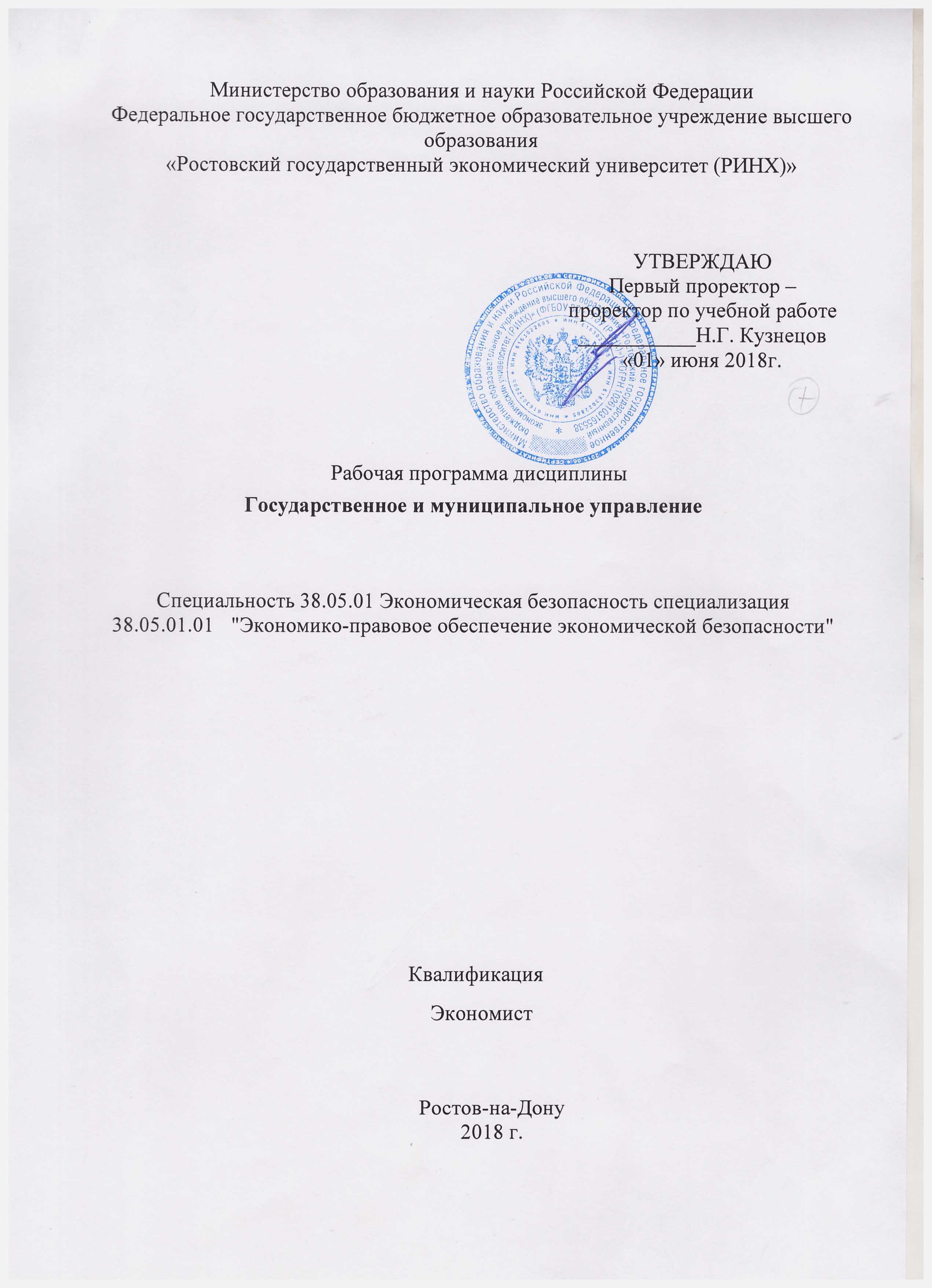 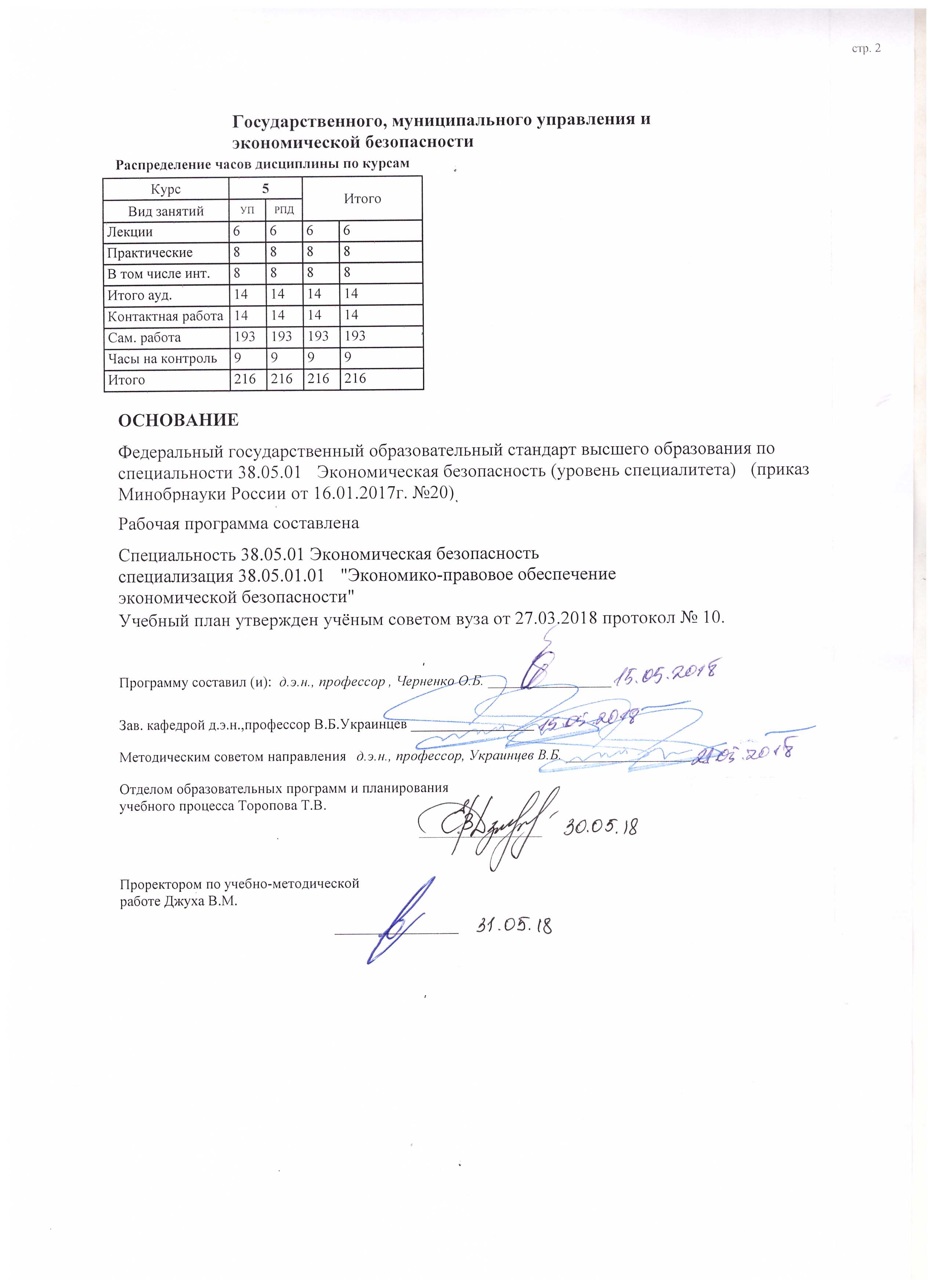 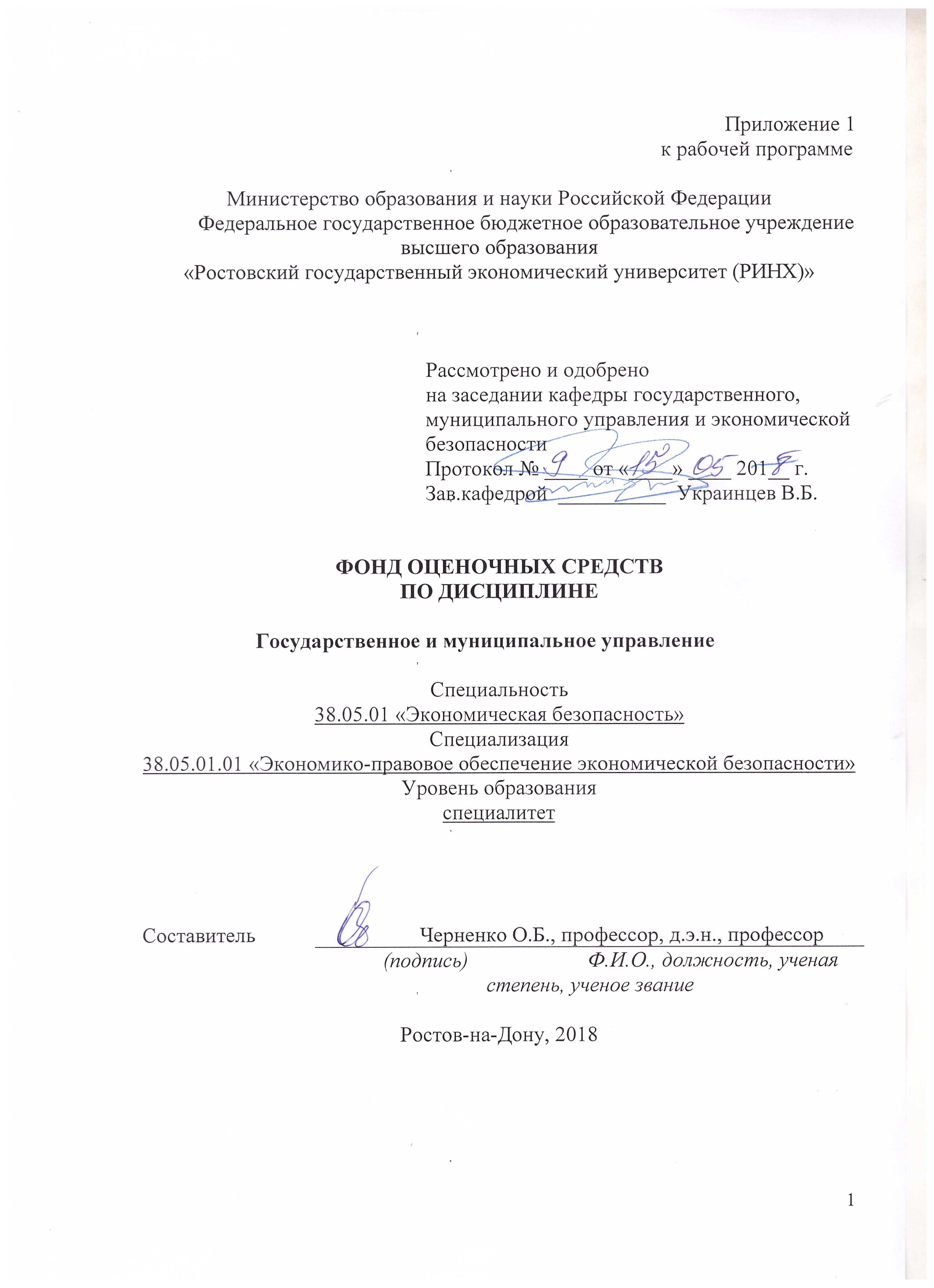 1 Перечень компетенций с указанием этапов их формирования в процессе освоения образовательной программы1.1 Перечень компетенций с указанием этапов их формирования представлен в п. 3. «Требования к результатам освоения дисциплины» рабочей программы дисциплины. 2 Описание показателей и критериев оценивания компетенций на различных этапах их формирования, описание шкал оценивания  2.1 Показатели и критерии оценивания компетенций:  2.2 Шкалы оценивания:   Текущий контроль успеваемости и промежуточная аттестация осуществляется в рамках накопительной балльно-рейтинговой системы в 100-балльной шкале:84-100 баллов (оценка «отлично») 67-83 баллов (оценка «хорошо») 50-66 баллов (оценка «удовлетворительно») 0-49 баллов (оценка «неудовлетворительно») 50-100 баллов (зачет)0-49 баллов (незачет)3 Типовые контрольные задания или иные материалы, необходимые для оценки знаний, умений, навыков и (или) опыта деятельности, характеризующих этапы формирования компетенций в процессе освоения образовательной программыМинистерство образования и науки Российской ФедерацииФедеральное государственное бюджетное образовательное учреждение высшего образования«Ростовский государственный экономический университет (РИНХ)»Кафедра государственного, муниципального управления и экономической безопасностиВопросы к зачетупо дисциплине  «Государственное и муниципальное управление»Сущность и содержание государственного и муниципального управления.Этапы развития науки государственного управления в зарубежных странах.Проведите анализ развития науки государственного управления в России.Предмет и методы государственного и муниципального управления.Основные законы и закономерности государственного и муниципального управления.Основные принципы государственного и муниципального управления.Вскройте сущность и проведите классификацию функций управления. Охарактеризуйте стадии цикла управления.Общие, частные и вспомогательные функции  государственного и муниципального управления.Соотношение  функций государственного управления с функциями государства. Правовое содержание функций органов государственного и муниципального управления.Конституционные основы государственной власти и управления в России.Функции и полномочия Президента РФ. Охарактеризуйте статус Президента РФ.Роль  института Администрации Президента РФ в системе государственного управления.Институт Полномочного представителя Президента РФ в  федеральном округе.Выделите основные характеристики, покажите роль Совета Безопасности РФ.Функции и принципы деятельности Федерального Собрания - парламента РФ. Современный порядок формирования и полномочия Госдумы ФС РФ.Порядок формирования и полномочия Совета Федерации ФС РФ.Статус, состав, полномочия Правительства  РФ и основные функции федеральных органов исполнительной власти в целом.Опишите в динамике реформу федеральных органов исполнительной власти  начиная с 2004 г. и опишите их современную структуру.Перечислите и раскройте функции федеральных министерств.Перечислите и раскройте функции федеральных служб и агентств.Основы судебной системы РФ.Составитель ________________________ О.Б. Черненко                                                                              (подпись)«____»__________________20     г. Критерии оценивания зачёта:50-100 баллов (зачет)0-49 баллов (незачет)Министерство образования и науки Российской ФедерацииФедеральное государственное бюджетное образовательное учреждение высшего образования«Ростовский государственный экономический университет (РИНХ)»Кафедра государственного, муниципального управления и экономической безопасностиВопросы к экзамену по дисциплине  «Государственное и муниципальное управление»1.	Сущность и содержание государственного и муниципального управления.2.	Этапы развития науки государственного управления в зарубежных странах.3.	Проведите анализ развития науки государственного управления в России.4.	Исследуйте предмет и методы государственного и муниципального управления.5.	Основные законы и закономерности государственного и муниципального управления.6.	Выделите основные принципы государственного и муниципального управления.7.	Вскройте сущность и проведите классификацию функций управления. Охарактеризуйте стадии цикла управления.8.	Общие, частные и вспомогательные функции  государственного и муниципального управления.9.	Соотношение  функций государственного управления с функциями государства. 10.	Правовое содержание функций органов государственного и муниципального управления.11.	Конституционные основы государственной власти и управления в России.12.	Функции и полномочия Президента РФ. 13.	 Охарактеризуйте статус Президента РФ.14.	Роль  института Администрации Президента РФ в системе государственного управления.15.	Институт Полномочного представителя Президента РФ в  федеральном округе.16.	Выделите основные характеристики, покажите роль Совета Безопасности РФ.17.	Функции и принципы деятельности Федерального Собрания - парламента РФ. Современный порядок формирования и полномочия Госдумы ФС РФ.18.	Порядок формирования и полномочия Совета Федерации ФС РФ.19.	Статус, состав, полномочия Правительства  РФ и основные функции федеральных органов исполнительной власти в целом.20.	Опишите в динамике реформу федеральных органов исполнительной власти  начиная с 2004 г. и опишите их современную структуру.21.	Перечислите и раскройте функции федеральных министерств.22.	Перечислите и раскройте функции федеральных служб и агентств.23.	Основы судебной системы РФ.24.	Теоретико-правовые основы сущности федерализма. 25.	Конституционно-правовые основы Российской Федерации. 26.	Раскройте принципы, типы и модели федеративного государства. Покажите отличия унитаризма и  конфедерализма.27.	Покажите в динамике развитие федеративных отношений. Выделите универсальные качества-индикаторы федерализма.28.	 Проблемы и тенденции развития российского федерализма, его реформирование. 29.	Охарактеризуйте перспективы реструктуризации Федерации. 30.	Дайте характеристику практики федеративного устройства России. Опишите разграничение полномочий между Российской Федерацией и ее субъектами.31.	 Субъект Федерации:  раскройте правовой статус и полномочия.32.	Органы власти субъектов Федерации. Территориальные органы федеральной исполнительной власти в субъектах Российской Федерации.33.	Особенности системы и принципов организации власти в различных субъектах РФ.34.	Приведите примеры законодательных (представительных) органов субъекта РФ.35.	Приведите пример системы и структуры органов исполнительной власти субъекта РФ.36.	Раскройте основы статуса высшего должностного лица субъекта РФ.37.	Дайте понятие и опишите  систему  государственной службы в РФ.38.	Основы государственной гражданской, военной и правоохранительной службы.39.	Принципы государственной гражданской службы. Опишите должности и классные чины  гражданской службы.40.	Права и обязанности гражданского служащего.41.	Покажите ограничения и запреты, связанные с гражданской службой. В чем проблема конфликта интересов и пути ее решения.42.	Сформулируйте требования к служебному поведению гражданских служащих и прохождению гражданской службы.43.	Проблемы и перспективы местного самоуправления в России.44.	Новое административно-территориальное устройство России.45.	Основные принципы организации местного самоуправления в РФ.46.	Понятие и принципы муниципальной службы.Составитель ________________________ О.Б. Черненко                                                                             (подпись)«____»__________________20     г. Критерии оценивания экзамена:84-100 баллов (оценка «отлично») 67-83 баллов (оценка «хорошо») 50-66 баллов (оценка «удовлетворительно») 0-49 баллов (оценка «неудовлетворительно») Министерство образования и науки Российской ФедерацииФедеральное государственное бюджетное образовательное учреждение высшего образования«Ростовский государственный экономический университет (РИНХ)»Кафедра государственного, муниципального управления и экономической безопасностиПеречень дискуссионных тем для круглого стола по дисциплине  «Государственное и муниципальное управление1.	Теоретические основы и анализ состояния в России одного из видов экономической политики, предложение по устранению недостатков и дальнейшему совершенствованию. 2.	Анализ опыта разработки и реализации  Стратегии  развития РФ,  региона или  города России. 3.	Анализ опыта разработки и реализации   одной из действующих Государственных программ РФ.4. Анализ опыта разработки и реализации  Программы социально-экономического  развития (или целевой программы) РФ, отдельного  региона или муниципального образования России.  5. Отдельные  проблемы развития  местного самоуправления в России.Критерии оценки:  оценка «отлично» выставляется обучающемуся, если активно участвует в обсуждении всех вопросов и вносит конструктивные предложенияоценка «хорошо» если  участвует в обсуждении всех вопросов, но показывает не полные теоретические знания по проблеме, вносит мало предложенийоценка «удовлетворительно» показывает незначительное наличие определенных базовых знаний по проблеме и вносит предложения по 1-2 вопросамоценка «неудовлетворительно» показывает отсутствие базовых знаний по проблеме, вносит предложения, которые слабо связаны с обсуждаемой темойСоставитель ________________________ О.Б. Черненко                                                                              (подпись)«____»__________________20     г. Министерство образования и науки Российской ФедерацииФедеральное государственное бюджетное образовательное учреждение высшего образования«Ростовский государственный экономический университет (РИНХ)»Кафедра государственного, муниципального управления и экономической безопасностиТемы рефератовпо дисциплине  «Государственное и муниципальное управление1.	Государственное администрирование и государственный менеджмент: общее и специфика методов управляющего воздействия.2.	Государственный аппарат — государственный орган — государственная организация: содержание и соотношение понятий.3.	Государственно- административное управление как система, ее структурные компоненты.4.	Организационно- правовые формы и структура органов исполнительной власти на федеральном уровне.5.	Федеральный округ – новый уровень государственно-административного управления. Институт полномочных представителей Президента РФ.6.	Основные направления, методы и формы взаимодействия госаппарата и общества.7.	Специфика организации исполнительных органов власти в регионе (на примере субъекта федерации). 8.	Государственный орган: сущностные признаки, иерархическая и адаптивная организация9.	Сущностные черты и признаки государственной власти.10.	Исполнительная власть: природа, сущность, признаки, механизм политической ответственности.11.	Организационная структура и структура управления в государственных учреждениях: соотношение понятий и анализ внутреннего построения.12.	Правовой режим административных актов: принятие, применение, исполнение, исчезновение акта. Реквизиты ведомственных актов.13.	Функционально-структурный подход к организации государственного учреждения.14.	Функции исполнительной власти, их классификация. Взаимоувязанность функций и компетенции.15.	Административный договор: понятие, признаки, правовой режим.16.	Государственная должность как первичная организационно-структурная единица государственного аппарата. Соотношение понятий: политическая должность, обеспечивающая (патронатная) должность, карьерная (административная) должность.17.	Нормативные акты местного самоуправления. Методика кодификации нормативных актов муниципалитетов.18.	Цель управления как единство миссии, средств и результатов управляющего воздействия. Классификация целей. Проблема легитимации целей в государственно-административной сфере и ресурсного обеспечения.19.	Функциональная структура государственно-административного управления.  Ее юридическое оформление.20.	Принципы и ценности в деятельности государственно-административных органов.21.	Управленческая деятельность в органах государственной власти. Правовые и субъективно-усмотрительные способы ее осуществления.22.	Правоприменительная деятельность органов и должностных лиц исполнительной власти. Проблемы эффективности механизма правоприменения.23.	Реализация правительственных актов: понятие, реализация, процесс, стадии. 24.	Административные акты, их специфика в системе правовых актов.25.	Законность и ответственность в управлении.26.	Управленческий цикл, его этапы.27.	Разработка управленческих решений в государственных органах: специфика, методы, формы принятия административно-управленческих решений.28.	Стиль управления. Типология. 29.	Организация труда служащего в органах управления: новые подходы к НОТ.30.	Организационно-управленческая деятельность по исполнению решений. 31. Сущность и значение государственно-частного партнерства.32. Развитие науки и практика государственного управления в одной из  зарубежных стран.Критерии оценки:   оценка «отлично» выставляется обучающемуся, если он выполнил все требования, содержащиеся в методических указаниях;оценка «хорошо» если реферат не содержит собственные взгляды обучающегося на проблему и его доклад не содержит презентации;оценка «удовлетворительно» если реферат не содержит собственные взгляды обучающегося на проблему,  его доклад не содержит презентации, приводится только одна точка зрения на проблему;оценка «неудовлетворительно» если реферат не содержит собственные взгляды обучающегося на проблему,  его доклад не содержит презентации, приводится только одна точка зрения на проблему, суть проблемы раскрыта не полностью.Составитель ________________________ О.Б. Черненко                                                                        (подпись)                 «____»__________________20     г. Министерство образования и науки Российской ФедерацииФедеральное государственное бюджетное образовательное учреждение высшего образования«Ростовский государственный экономический университет (РИНХ)»Кафедра государственного, муниципального управления и экономической безопасностиДеловая играпо дисциплине  «Государственное и муниципальное управление1 Тема (проблема, ситуация)   «Обращение предпринимателя в региональную администрацию за поддержкой»2 Концепция игры изучение регионального законодательства о поддержке малого и среднего бизнеса и овладение приемами получения поддержки и выдачи на нее разрешения. 3 Роли: Группа делится на 2 группы. Одна из групп обучающихся (далее – Администрация) играет роль отдела региональной администрации, отвечающего за поддержку малых и средних фирм региона в соответствии с региональным законодательством. Вторая группа обучающихся  (далее – Предприниматели) играет роль малых и средних предпринимателей, желающих получить поддержку от региональной администрации в случае открытия нового бизнеса. 4 Ожидаемый(е)  результат (ы) приобретение опыта работы с законами; выявление видов и размеров возможной поддержки в регионе (Ростовская область); приобретение опыта составления комплекта документов для получения финансовой помощи.5 Программа проведения и/или методические рекомендации по подготовке и проведениюПервый этап. Предприниматели в соответствии с региональным законодательством готовят пакет документов, необходимых для получения финансовой  помощи.Второй этап. Администрация проводит экспертизу поданных документов, проверяет их правильность и дает или не дает разрешение на помощь. Свое решение Администрация аргументирует и показывает Предпринимателям их ошибки.Третий этап. Группы меняются ролями и новая группа Предпринимателей готовит документы  для получения финансовой  помощи в случае реализации приоритетного для региона инвестиционного проекта.  Новая группа Администрации проводит экспертизу поданных документов, проверяет их правильность и дает или не дает разрешение на один из возможных видов помощи.Регламент проведения  мероприятия оценивания: 40 минутКритерии оценивания:   оценка «отлично» выставляется обучающемуся, если активно работает в каждой группе, группа полностью и без шибок выполняет задания;оценка «хорошо» если активно работает в каждой группе, но группа частично и с1-2 ошибками  выполняет задания;оценка «удовлетворительно» если со слабой активностью работает в каждой группе,  группа частично и с1-2 ошибками  выполняет задания;оценка «неудовлетворительно» если со слабой активностью работает в каждой группе, группа со значительными  ошибками  выполняет задания.	Составитель ________________________ О.Б. Черненко                                                                        (подпись)                 «____»__________________20     г. Министерство образования и науки Российской ФедерацииФедеральное государственное бюджетное образовательное учреждение высшего образования«Ростовский государственный экономический университет (РИНХ)»Кафедра государственного, муниципального управления и экономической безопасностиТесты письменныепо дисциплине  «Государственное и муниципальное управление»Банк тестовКритерии оценивания:- 84-100 баллов (оценка «отлично») – дан правильный ответ на 84% теста и более. - 67-83 баллов (оценка «хорошо») - дан правильный ответ на 67- 84% теста;- 50-66 баллов (оценка удовлетворительно) - дан правильный ответ на 50-66 % теста;- 0-49 баллов (оценка неудовлетворительно) - дан правильный ответ на меньше, чем  50 % теста.Составитель ________________________ О.Б. Черненко                                                                              (подпись)«____»__________________20     г. Министерство образования и науки Российской ФедерацииФедеральное государственное бюджетное образовательное учреждение высшего образования«Ростовский государственный экономический университет (РИНХ)»Кафедра Государственное и муниципальное управление и экономическая безопасность           (наименование кафедры)Вопросы для опроса с презентацийпо дисциплине  «Государственное и муниципальное управлениеУстный опрос студентов осуществляется по следующим вопросам:	Сущность и содержание государственного и муниципального управления.Развитие науки государственного управления в зарубежных странах.Развитие науки государственного управления в России.Предмет и методы государственного и муниципального управления.Основные законы и закономерности государственного и муниципального управления.Основные принципы государственного и муниципального управления.Публичное управление: понятие, принципы и состояние в РоссииСущность и классификация функций управления. Стадии цикла управления.Общие, частные и вспомогательные функции  государственного и муниципального управления.Соотносительность функций государственного управления с функциями государства. Правовое содержание функций органов государственного и муниципального управления.Конституционные основы государственной власти и управления в России.Функции и полномочия Президента РФ.  Статус Президента РФ.Администрация Президента РФ в системе государственного управления.Институт Полномочного представителя Президента РФ в  федеральном округе.Совет Безопасности РФ.Функции и принципы деятельности Федерального Собрания - парламента РФ. Порядок формирования и полномочия Госдумы ФС РФ.Порядок формирования и полномочия Совета Федерации ФС РФ.Статус, состав, полномочия Правительства  РФ и основные функции федеральных органов исполнительной власти в целом.Реформа федеральных органов исполнительной власти . и их современная структура.Функции федеральных министерств,  федеральных служб и агентств.Основы судебной системы РФ.Теоретико-правовые основы сущности федерализма. Универсальные качества-индикаторы федерализма.Принципы, типы и модели федеративного государства. Унитаризм, конфедерализм. Российская Федерация: конституционно-правовые основы.  Разграничение полномочий между Российской Федерацией и ее субъектами. Характеристика практики федеративного устройства России, перспективы реструктуризации Федерации.  Субъект Федерации: правовой статус и полномочия.Система органов власти субъектов Федерации. Территориальные органы федеральной исполнительной власти в субъектах Российской Федерации.Система и принципы организации власти в субъектах РФ.Законодательный (представительный) орган субъекта РФ.Система и структура органов исполнительной власти субъекта РФ.Основы статуса высшего должностного лица субъекта РФ.Понятие и система государственной службы в РФ.Основы государственной гражданской, военной и правоохранительной службы.Принципы государственной гражданской службы. Должности и классные чины  гражданской службы.Права и обязанности гражданского служащего.Ограничения и запреты, связанные с гражданской службой. Проблема конфликта интересов и пути ее решения.Требования к служебному поведению гражданских служащих и прохождению гражданской службы.Новое административно-территориальное уст¬ройство России. Виды муниципальных образований.Основные принципы организации местного самоуправления в РФ.Формы непосредственного осуществления местного самоуправления в РоссииМестное самоуправление: проблемы и перспективы.Понятие и принципы муниципальной службы. Критерии оценки: - оценка «отлично» выставляется студенту, если студент глубоко и всесторонне усвоил содержание темы; уверенно, логично, последовательно и грамотно его излагает; опираясь на знания основной и дополнительной литературы; умело обосновывает и самостоятельно аргументирует выдвигаемые им идеи; делает выводы и обобщения; сопровождает ответ презентацией;- оценка «хорошо» - студент твердо усвоил тему, грамотно и по существу излагает ее, опираясь на знания основной литературы; не допускает существенных неточностей в анализе вопросов темы; увязывает усвоенные знания с практической деятельностью; аргументирует научные положения, опираясь на мнение других авторов; делает выводы и обобщения; сопровождает ответ презентацией;- оценка «удовлетворительно» - тема раскрыта недостаточно полно: студент освоил проблему, излагает ее основное содержание, опираясь на знания только одного источника основной литературы;  допускает несущественные ошибки и неточности; испытывает затруднения в практическом применении знаний; слабо аргументирует научные положения; затрудняется в формулировании выводов и обобщений;- оценка «неудовлетворительно» - студент не усвоил значительную часть содержания темы; допускает существенные ошибки и неточности при рассмотрении ее; испытывает трудности в практическом применении знаний;не может аргументировать научные положения; не формулирует выводов и обобщений. Составитель ________________________ О.Б. Черненко(подпись)«____»__________________20     г. 4 Методические материалы, определяющие процедуры оценивания знаний, умений, навыков и (или) опыта деятельности, характеризующих этапы формирования компетенцийПроцедуры оценивания включают в себя текущий контроль и промежуточную аттестацию.Текущий контроль успеваемости проводится с использованием оценочных средств, представленных в п. 3 данного приложения. Результаты текущего контроля доводятся до сведения студентов до промежуточной аттестации.   	Промежуточная аттестация проводится в форме зачета и в форме экзамена.Зачет по совокупности выполненных работ в течение семестра могут получить все без исключения обучающиеся, осваивающие дисциплину. В случае, если обучающийся не набрал минимума баллов, необходимых для получения зачета, он обязан участвовать в процедуре устного опроса по результатам освоения дисциплины. Процедура оценивания проводится по окончании изучения дисциплины, но до начала экзаменационной сессии. Результаты процедуры по отношению к конкретному студенту определяются преподавателем, как совокупность оценок по двум контрольным точкам, а также оценок на дату проведения процедуры результатов самостоятельной работы обучающегося по ликвидации пробелов в знаниях, умениях, навыках, если они были отмечены в контрольных точках.Результаты проведения процедуры представляют собой оценку по 100-балльной шкале в соответствии с балльно-рейтинговой системой оценивания, используемой в РГЭУ (РИНХ), которая затем переводится в оценку по 2-балльной шкале:Результаты проведения процедуры в обязательном порядке проставляются преподавателем в зачетные книжки обучающихся и зачётные электронные ведомости.По результатам проведения процедуры оценивания преподавателем делается вывод о результатах промежуточной аттестации по дисциплине. Обучающиеся, показавшие неудовлетворительные результаты считаются имеющими академическую задолженность, которую обязаны ликвидировать в соответствии с составляемым индивидуальным графиком. В случае, если обучающийся своевременно не ликвидировал имеющуюся академическую задолженность, он подлежит отчислению из вуза, как не справившийся с образовательной программой.Обучающиеся, осваивавшие дисциплину, не набравшие в процессе обучения минимума баллов, необходимых для получения зачета,  проходят процедуру устного опроса. Процедура оценивания проводится по окончании изучения дисциплины, но до начала экзаменационной сессии. В случае, если обучающийся не проходил процедуру без уважительных причин, то он считается имеющим академическую задолженность.До начала проведения процедуры преподавателем подготавливается необходимый банк оценочных материалов для оценки знаний, умений, навыков. Банк оценочных материалов включает вопросы открытого и закрытого типа. Каждому обучающемуся, принимающему участие в процедуре, преподавателем выдается бланк индивидуального задания. После получения бланка индивидуального задания и подготовки ответов обучающийся должен в меру имеющихся знаний, умений, навыков, сформированности компетенции пояснить ответы на закрытые вопросы,  дать устные развернутые ответы на поставленные открытые вопросы. Каждому обучающемуся на подготовку отводится 40-60 минут. Результаты проведения процедуры представляют собой оценку по 100-балльной шкале в соответствии с балльно-рейтинговой системой оценивания, используемой в РГЭУ (РИНХ), которая затем переводится в оценку по 2-балльной шкале:Результаты проведения процедуры в обязательном порядке проставляются преподавателем в зачетные книжки обучающихся и зачётные электронные ведомости.По результатам проведения процедуры оценивания преподавателем делается вывод о результатах промежуточной аттестации по дисциплине. Обучающиеся, показавшие неудовлетворительные результаты считаются имеющими академическую задолженность, которую обязаны ликвидировать в соответствии с составляемым индивидуальным графиком. В случае, если обучающийся своевременно не ликвидировал имеющуюся академическую задолженность, он подлежит отчислению из вуза, как не справившийся с образовательной программой.Экзамен проводится по расписанию экзаменационной сессии в устном виде.  Количество вопросов в экзаменационном задании – 2,а также практическое задание.  Проверка ответов и объявление результатов производится в день экзамена.  Студент берет билет, готовит ответы на вопросы билета в письменной форме, отвечает их в устной форме. Ему могут быть заданы уточняющие, а также дополнительные вопросы.  Результаты проведения процедуры в обязательном порядке проставляются преподавателем в зачетные книжки обучающихся и зачётные электронные ведомости.По результатам проведения процедуры оценивания преподавателем делается вывод о результатах промежуточной аттестации по дисциплине. Обучающиеся, показавшие неудовлетворительные результаты считаются имеющими академическую задолженность, которую обязаны ликвидировать в соответствии с составляемым индивидуальным графиком. В случае, если обучающийся своевременно не ликвидировал имеющуюся академическую задолженность, он подлежит отчислению из вуза, как не справившийся с образовательной бакалаврской  программой. Шкалы оценивания результатов проведения процедуры:Текущий контроль успеваемости и промежуточная аттестация осуществляется в рамках накопительной балльно-рейтинговой системы в 100-балльной шкале.Критерии оценивания:- 84-100 баллов (оценка «отлично») - изложенный материал фактически верен, наличие глубоких исчерпывающих знаний в объеме пройденной программы дисциплины в соответствии с поставленными программой курса целями и задачами обучения; правильные, уверенные действия по применению полученных знаний на практике, грамотное и логически стройное изложение материала при ответе, усвоение основной и знакомство с дополнительной литературой;- 67-83 баллов (оценка «хорошо») - наличие твердых и достаточно полных знаний в объеме пройденной программы дисциплины в соответствии с целями обучения, правильные действия по применению знаний на практике, четкое изложение материала, допускаются отдельные логические и стилистические погрешности, обучающийся  усвоил основную литературу, рекомендованную в рабочей программе дисциплины;- 50-66 баллов (оценка удовлетворительно) - наличие твердых знаний в объеме пройденного курса в соответствии с целями обучения, изложение ответов с отдельными ошибками, уверенно исправленными после дополнительных вопросов; правильные в целом действия по применению знаний на практике;- 0-49 баллов (оценка неудовлетворительно) - ответы не связаны с вопросами, наличие грубых ошибок в ответе, непонимание сущности излагаемого вопроса, неумение применять знания на практике, неуверенность и неточность ответов на дополнительные и наводящие вопросы».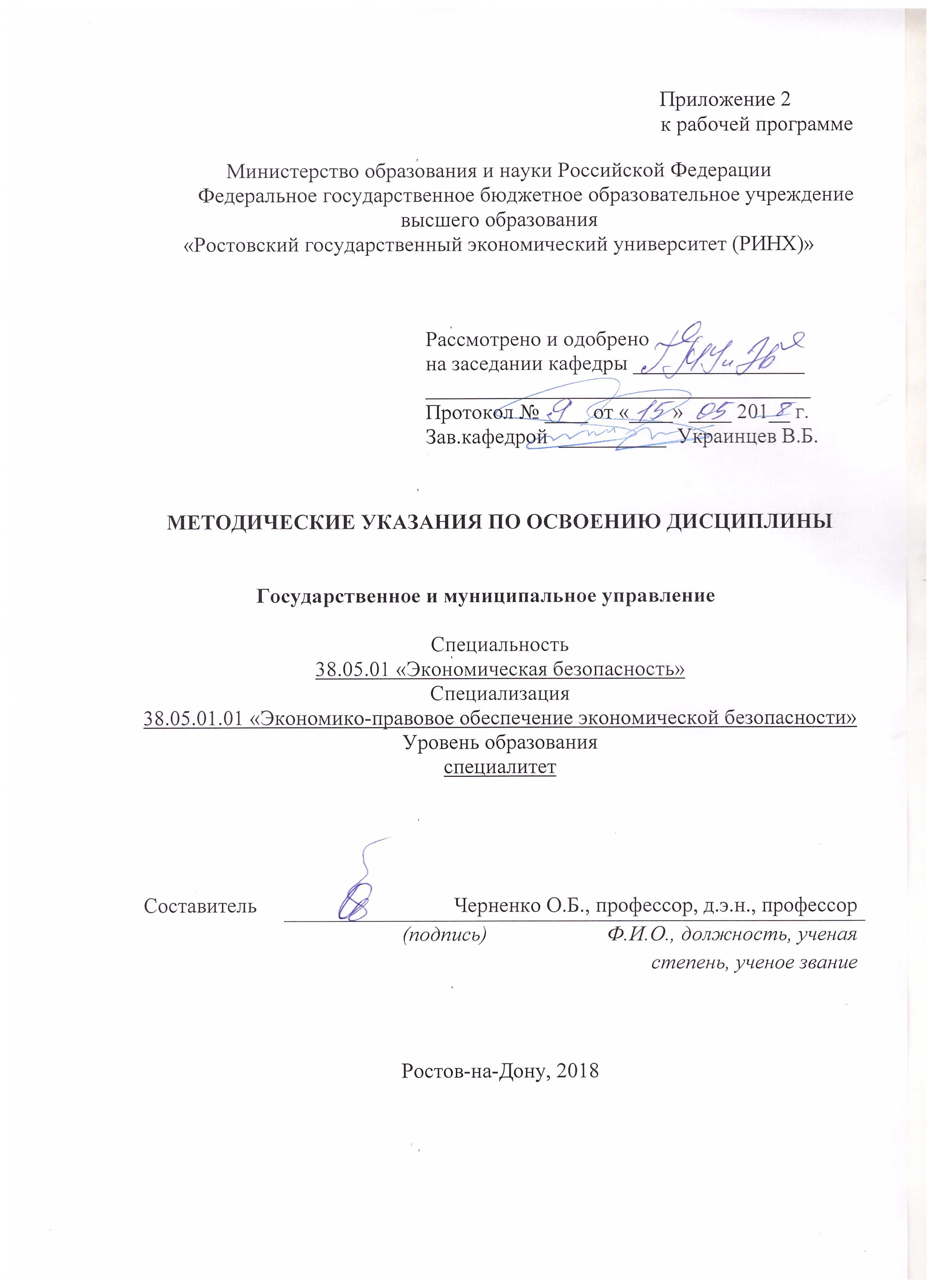 Методические  указания  по  освоению  дисциплины  «Государственное и муниципальное управление»  адресованы  студентам  всех форм обучения.  Учебным планом по направлению подготовки «Экономическая безопасность» предусмотрены следующие виды занятий:- лекции;- практические занятия.В ходе лекционных занятий рассматриваются основы системы государственной и муниципальной  службы в РФ; должностные обязанности по обеспечению законности и правопорядка, безопасности личности, общества и государства; конституционные основы государственной власти и управления в России; права и свободы человека и гражданина; правовой статус и полномочия системы органов власти субъектов Федерации; институциональные и экономико-правовые основы частной, государственной, муниципальной и иных форм собственности.В ходе практических занятий углубляются и закрепляются знания студентов  по  ряду  рассмотренных  на  лекциях  вопросов, приобретается умение использовать методологические подходы, модели, приемы  и прикладной инструментарий государственного, регионального и муниципального управления; использовать методологические подходы, модели, приемы  и прикладной инструментарий государственного, регионального и муниципального управления; предпринимать необходимые меры к восстановлению нарушенных прав граждан.В процессе обучения  развиваются навыки владения приемами анализа существующих форм организации государственного и муниципального управления, разработки и обоснования предложений по их совершенствованию; выполнения полномочий служащих системы органов власти субъектов Федерации,  системы государственной и муниципальной  службы в РФ; выявления, оценки, локализации  и нейтрализации угроз развитию различных форм собственности.При подготовке к практическим занятиям каждый студент должен:  – изучить рекомендованную учебную литературу;  – изучить конспекты лекций;  – подготовить ответы  на все вопросы практического занятия по изучаемой теме (один  с презентацией);  –подготовиться к  проведению круглых столов и диспутов,  тестированию, деловой игре.    По согласованию с  преподавателем  студент  должен подготовить реферат, доклад или сообщение по теме занятия каждого из модулей дисциплины. В процессе подготовки к практическим занятиям студенты  могут  воспользоваться  консультациями преподавателя.  Вопросы, не  рассмотренные  на  лекциях  и  практических занятиях, должны  быть  изучены  студентами  в  ходе  самостоятельной  работы. Контроль  самостоятельной  работы  студентов  над  учебной  программой курса  осуществляется  в  ходе   занятий методом  устного опроса  или  посредством  тестирования.  В  ходе  самостоятельной  работы  каждый  студент  обязан  прочитать  основную  и  по  возможности  дополнительную  литературу  по  изучаемой  теме,  дополнить  конспекты лекций  недостающим  материалом,  выписками  из  рекомендованных первоисточников.  Выделить  непонятные  термины,  найти  их  значение  в энциклопедических словарях.  Студент  должен  готовиться  к  предстоящему  практическому  занятию  по  всем вопросам,  обозначенным  в  рабочей программе дисциплины и по одному из них подготовить презентацию.  При  реализации  различных  видов  учебной  работы  используются разнообразные (в т.ч. интерактивные) методы обучения, в частности:   - интерактивная доска для подготовки и проведения лекционных и семинарских занятий;  - компьютер и проекционное оборудование для представления презентаций по вопросам дисциплины, презентаций рефератов и докладов;Для подготовки к занятиям, текущему контролю и промежуточной аттестации  студенты  могут  воспользоваться электронной библиотекой ВУЗа http://library.rsue.ru/ . Также обучающиеся могут  взять  на  дом необходимую  литературу  на  абонементе  вузовской библиотеки или воспользоваться читальными залами вуза.  стр. 2КАФЕДРАКАФЕДРАКАФЕДРАКАФЕДРАКАФЕДРАКАФЕДРАКАФЕДРАКАФЕДРАКАФЕДРАКАФЕДРАКАФЕДРАКАФЕДРАКАФЕДРАКАФЕДРАКАФЕДРАКАФЕДРАКАФЕДРАстр. 3Визирование РПД для исполнения в очередном учебном годуВизирование РПД для исполнения в очередном учебном годуВизирование РПД для исполнения в очередном учебном годуВизирование РПД для исполнения в очередном учебном годуОтдел образовательных программ и планирования учебного процесса Торопова Т.В.Отдел образовательных программ и планирования учебного процесса Торопова Т.В.Отдел образовательных программ и планирования учебного процесса Торопова Т.В.Отдел образовательных программ и планирования учебного процесса Торопова Т.В.Отдел образовательных программ и планирования учебного процесса Торопова Т.В.Отдел образовательных программ и планирования учебного процесса Торопова Т.В.Отдел образовательных программ и планирования учебного процесса Торопова Т.В._______________________________________________________________________________________________________________________Рабочая программа пересмотрена, обсуждена и одобрена дляисполнения в 2019-2020 учебном году на заседанииРабочая программа пересмотрена, обсуждена и одобрена дляисполнения в 2019-2020 учебном году на заседанииРабочая программа пересмотрена, обсуждена и одобрена дляисполнения в 2019-2020 учебном году на заседанииРабочая программа пересмотрена, обсуждена и одобрена дляисполнения в 2019-2020 учебном году на заседаниикафедрыкафедрыкафедрыкафедрыкафедрыкафедрыкафедрыкафедрыкафедрыкафедрыкафедрыкафедрыкафедрыкафедрыкафедрыкафедрыГосударственного, муниципального управления и экономической безопасностиГосударственного, муниципального управления и экономической безопасностиГосударственного, муниципального управления и экономической безопасностиГосударственного, муниципального управления и экономической безопасностиГосударственного, муниципального управления и экономической безопасностиГосударственного, муниципального управления и экономической безопасностиГосударственного, муниципального управления и экономической безопасностиГосударственного, муниципального управления и экономической безопасностиГосударственного, муниципального управления и экономической безопасностиГосударственного, муниципального управления и экономической безопасностиЗав. кафедрой д.э.н.,профессор В.Б.Украинцев _________________Зав. кафедрой д.э.н.,профессор В.Б.Украинцев _________________Зав. кафедрой д.э.н.,профессор В.Б.Украинцев _________________Зав. кафедрой д.э.н.,профессор В.Б.Украинцев _________________Зав. кафедрой д.э.н.,профессор В.Б.Украинцев _________________Зав. кафедрой д.э.н.,профессор В.Б.Украинцев _________________Зав. кафедрой д.э.н.,профессор В.Б.Украинцев _________________Зав. кафедрой д.э.н.,профессор В.Б.Украинцев _________________Зав. кафедрой д.э.н.,профессор В.Б.Украинцев _________________Зав. кафедрой д.э.н.,профессор В.Б.Украинцев _________________Зав. кафедрой д.э.н.,профессор В.Б.Украинцев _________________Программу составил (и):Программу составил (и):д.э.н., профессор , Черненко О.Б. _________________д.э.н., профессор , Черненко О.Б. _________________д.э.н., профессор , Черненко О.Б. _________________д.э.н., профессор , Черненко О.Б. _________________д.э.н., профессор , Черненко О.Б. _________________д.э.н., профессор , Черненко О.Б. _________________д.э.н., профессор , Черненко О.Б. _________________д.э.н., профессор , Черненко О.Б. _________________д.э.н., профессор , Черненко О.Б. _________________Программу составил (и):Программу составил (и):д.э.н., профессор , Черненко О.Б. _________________д.э.н., профессор , Черненко О.Б. _________________д.э.н., профессор , Черненко О.Б. _________________д.э.н., профессор , Черненко О.Б. _________________д.э.н., профессор , Черненко О.Б. _________________д.э.н., профессор , Черненко О.Б. _________________д.э.н., профессор , Черненко О.Б. _________________д.э.н., профессор , Черненко О.Б. _________________д.э.н., профессор , Черненко О.Б. _________________Визирование РПД для исполнения в очередном учебном годуВизирование РПД для исполнения в очередном учебном годуВизирование РПД для исполнения в очередном учебном годуВизирование РПД для исполнения в очередном учебном годуОтдел образовательных программ и планирования учебного процесса Торопова Т.В.Отдел образовательных программ и планирования учебного процесса Торопова Т.В.Отдел образовательных программ и планирования учебного процесса Торопова Т.В.Отдел образовательных программ и планирования учебного процесса Торопова Т.В.Отдел образовательных программ и планирования учебного процесса Торопова Т.В.Отдел образовательных программ и планирования учебного процесса Торопова Т.В.Отдел образовательных программ и планирования учебного процесса Торопова Т.В.Рабочая программа пересмотрена, обсуждена и одобрена дляисполнения в 2020-2021 учебном году на заседанииРабочая программа пересмотрена, обсуждена и одобрена дляисполнения в 2020-2021 учебном году на заседанииРабочая программа пересмотрена, обсуждена и одобрена дляисполнения в 2020-2021 учебном году на заседанииРабочая программа пересмотрена, обсуждена и одобрена дляисполнения в 2020-2021 учебном году на заседанииРабочая программа пересмотрена, обсуждена и одобрена дляисполнения в 2020-2021 учебном году на заседанииРабочая программа пересмотрена, обсуждена и одобрена дляисполнения в 2020-2021 учебном году на заседанииРабочая программа пересмотрена, обсуждена и одобрена дляисполнения в 2020-2021 учебном году на заседанииРабочая программа пересмотрена, обсуждена и одобрена дляисполнения в 2020-2021 учебном году на заседанииРабочая программа пересмотрена, обсуждена и одобрена дляисполнения в 2020-2021 учебном году на заседанииРабочая программа пересмотрена, обсуждена и одобрена дляисполнения в 2020-2021 учебном году на заседанииРабочая программа пересмотрена, обсуждена и одобрена дляисполнения в 2020-2021 учебном году на заседаниикафедрыкафедрыкафедрыкафедрыкафедрыкафедрыкафедрыкафедрыГосударственного, муниципального управления и экономической безопасностиГосударственного, муниципального управления и экономической безопасностиГосударственного, муниципального управления и экономической безопасностиГосударственного, муниципального управления и экономической безопасностиГосударственного, муниципального управления и экономической безопасностиГосударственного, муниципального управления и экономической безопасностиГосударственного, муниципального управления и экономической безопасностиГосударственного, муниципального управления и экономической безопасностиГосударственного, муниципального управления и экономической безопасностиГосударственного, муниципального управления и экономической безопасностиЗав. кафедрой д.э.н.,профессор В.Б.Украинцев _________________Зав. кафедрой д.э.н.,профессор В.Б.Украинцев _________________Зав. кафедрой д.э.н.,профессор В.Б.Украинцев _________________Зав. кафедрой д.э.н.,профессор В.Б.Украинцев _________________Зав. кафедрой д.э.н.,профессор В.Б.Украинцев _________________Зав. кафедрой д.э.н.,профессор В.Б.Украинцев _________________Зав. кафедрой д.э.н.,профессор В.Б.Украинцев _________________Зав. кафедрой д.э.н.,профессор В.Б.Украинцев _________________Зав. кафедрой д.э.н.,профессор В.Б.Украинцев _________________Зав. кафедрой д.э.н.,профессор В.Б.Украинцев _________________Зав. кафедрой д.э.н.,профессор В.Б.Украинцев _________________Программу составил (и):Программу составил (и):Программу составил (и):д.э.н., профессор , Черненко О.Б. _________________д.э.н., профессор , Черненко О.Б. _________________д.э.н., профессор , Черненко О.Б. _________________д.э.н., профессор , Черненко О.Б. _________________д.э.н., профессор , Черненко О.Б. _________________д.э.н., профессор , Черненко О.Б. _________________д.э.н., профессор , Черненко О.Б. _________________д.э.н., профессор , Черненко О.Б. _________________Визирование РПД для исполнения в очередном учебном годуВизирование РПД для исполнения в очередном учебном годуВизирование РПД для исполнения в очередном учебном годуВизирование РПД для исполнения в очередном учебном годуОтдел образовательных программ и планирования учебного процесса Торопова Т.В.Отдел образовательных программ и планирования учебного процесса Торопова Т.В.Отдел образовательных программ и планирования учебного процесса Торопова Т.В.Отдел образовательных программ и планирования учебного процесса Торопова Т.В.Отдел образовательных программ и планирования учебного процесса Торопова Т.В.Отдел образовательных программ и планирования учебного процесса Торопова Т.В.Отдел образовательных программ и планирования учебного процесса Торопова Т.В.Рабочая программа пересмотрена, обсуждена и одобрена дляисполнения в 2021-2022 учебном году на заседанииРабочая программа пересмотрена, обсуждена и одобрена дляисполнения в 2021-2022 учебном году на заседанииРабочая программа пересмотрена, обсуждена и одобрена дляисполнения в 2021-2022 учебном году на заседанииРабочая программа пересмотрена, обсуждена и одобрена дляисполнения в 2021-2022 учебном году на заседанииРабочая программа пересмотрена, обсуждена и одобрена дляисполнения в 2021-2022 учебном году на заседанииРабочая программа пересмотрена, обсуждена и одобрена дляисполнения в 2021-2022 учебном году на заседанииРабочая программа пересмотрена, обсуждена и одобрена дляисполнения в 2021-2022 учебном году на заседанииРабочая программа пересмотрена, обсуждена и одобрена дляисполнения в 2021-2022 учебном году на заседанииРабочая программа пересмотрена, обсуждена и одобрена дляисполнения в 2021-2022 учебном году на заседанииРабочая программа пересмотрена, обсуждена и одобрена дляисполнения в 2021-2022 учебном году на заседанииРабочая программа пересмотрена, обсуждена и одобрена дляисполнения в 2021-2022 учебном году на заседаниикафедрыкафедрыкафедрыкафедрыкафедрыкафедрыкафедрыкафедрыГосударственного, муниципального управления и экономической безопасностиГосударственного, муниципального управления и экономической безопасностиГосударственного, муниципального управления и экономической безопасностиГосударственного, муниципального управления и экономической безопасностиГосударственного, муниципального управления и экономической безопасностиГосударственного, муниципального управления и экономической безопасностиГосударственного, муниципального управления и экономической безопасностиГосударственного, муниципального управления и экономической безопасностиГосударственного, муниципального управления и экономической безопасностиГосударственного, муниципального управления и экономической безопасностиЗав. кафедрой д.э.н.,профессор В.Б.Украинцев _________________Зав. кафедрой д.э.н.,профессор В.Б.Украинцев _________________Зав. кафедрой д.э.н.,профессор В.Б.Украинцев _________________Зав. кафедрой д.э.н.,профессор В.Б.Украинцев _________________Зав. кафедрой д.э.н.,профессор В.Б.Украинцев _________________Зав. кафедрой д.э.н.,профессор В.Б.Украинцев _________________Зав. кафедрой д.э.н.,профессор В.Б.Украинцев _________________Зав. кафедрой д.э.н.,профессор В.Б.Украинцев _________________Зав. кафедрой д.э.н.,профессор В.Б.Украинцев _________________Зав. кафедрой д.э.н.,профессор В.Б.Украинцев _________________Зав. кафедрой д.э.н.,профессор В.Б.Украинцев _________________Программу составил (и):Программу составил (и):Программу составил (и):д.э.н., профессор , Черненко О.Б. _________________д.э.н., профессор , Черненко О.Б. _________________д.э.н., профессор , Черненко О.Б. _________________д.э.н., профессор , Черненко О.Б. _________________д.э.н., профессор , Черненко О.Б. _________________д.э.н., профессор , Черненко О.Б. _________________д.э.н., профессор , Черненко О.Б. _________________д.э.н., профессор , Черненко О.Б. _________________Визирование РПД для исполнения в очередном учебном годуВизирование РПД для исполнения в очередном учебном годуВизирование РПД для исполнения в очередном учебном годуВизирование РПД для исполнения в очередном учебном годуОтдел образовательных программ и планирования учебного процесса Торопова Т.В.Отдел образовательных программ и планирования учебного процесса Торопова Т.В.Отдел образовательных программ и планирования учебного процесса Торопова Т.В.Отдел образовательных программ и планирования учебного процесса Торопова Т.В.Отдел образовательных программ и планирования учебного процесса Торопова Т.В.Отдел образовательных программ и планирования учебного процесса Торопова Т.В.Отдел образовательных программ и планирования учебного процесса Торопова Т.В.Рабочая программа пересмотрена, обсуждена и одобрена дляисполнения в 2022-2023 учебном году на заседанииРабочая программа пересмотрена, обсуждена и одобрена дляисполнения в 2022-2023 учебном году на заседанииРабочая программа пересмотрена, обсуждена и одобрена дляисполнения в 2022-2023 учебном году на заседанииРабочая программа пересмотрена, обсуждена и одобрена дляисполнения в 2022-2023 учебном году на заседанииРабочая программа пересмотрена, обсуждена и одобрена дляисполнения в 2022-2023 учебном году на заседанииРабочая программа пересмотрена, обсуждена и одобрена дляисполнения в 2022-2023 учебном году на заседанииРабочая программа пересмотрена, обсуждена и одобрена дляисполнения в 2022-2023 учебном году на заседанииРабочая программа пересмотрена, обсуждена и одобрена дляисполнения в 2022-2023 учебном году на заседанииРабочая программа пересмотрена, обсуждена и одобрена дляисполнения в 2022-2023 учебном году на заседанииРабочая программа пересмотрена, обсуждена и одобрена дляисполнения в 2022-2023 учебном году на заседанииРабочая программа пересмотрена, обсуждена и одобрена дляисполнения в 2022-2023 учебном году на заседаниикафедрыкафедрыкафедрыкафедрыкафедрыкафедрыкафедрыкафедрыГосударственного, муниципального управления и экономической безопасностиГосударственного, муниципального управления и экономической безопасностиГосударственного, муниципального управления и экономической безопасностиГосударственного, муниципального управления и экономической безопасностиГосударственного, муниципального управления и экономической безопасностиГосударственного, муниципального управления и экономической безопасностиГосударственного, муниципального управления и экономической безопасностиГосударственного, муниципального управления и экономической безопасностиГосударственного, муниципального управления и экономической безопасностиГосударственного, муниципального управления и экономической безопасностиЗав. кафедрой д.э.н.,профессор В.Б.Украинцев _________________Зав. кафедрой д.э.н.,профессор В.Б.Украинцев _________________Зав. кафедрой д.э.н.,профессор В.Б.Украинцев _________________Зав. кафедрой д.э.н.,профессор В.Б.Украинцев _________________Зав. кафедрой д.э.н.,профессор В.Б.Украинцев _________________Зав. кафедрой д.э.н.,профессор В.Б.Украинцев _________________Зав. кафедрой д.э.н.,профессор В.Б.Украинцев _________________Зав. кафедрой д.э.н.,профессор В.Б.Украинцев _________________Зав. кафедрой д.э.н.,профессор В.Б.Украинцев _________________Зав. кафедрой д.э.н.,профессор В.Б.Украинцев _________________Зав. кафедрой д.э.н.,профессор В.Б.Украинцев _________________Программу составил (и):Программу составил (и):Программу составил (и):д.э.н., профессор , Черненко О.Б. _________________д.э.н., профессор , Черненко О.Б. _________________д.э.н., профессор , Черненко О.Б. _________________д.э.н., профессор , Черненко О.Б. _________________д.э.н., профессор , Черненко О.Б. _________________д.э.н., профессор , Черненко О.Б. _________________д.э.н., профессор , Черненко О.Б. _________________д.э.н., профессор , Черненко О.Б. _________________УП: z38.05.01.01_1.plxУП: z38.05.01.01_1.plxУП: z38.05.01.01_1.plxУП: z38.05.01.01_1.plxУП: z38.05.01.01_1.plxстр. 41. ЦЕЛИ ОСВОЕНИЯ ДИСЦИПЛИНЫ1. ЦЕЛИ ОСВОЕНИЯ ДИСЦИПЛИНЫ1. ЦЕЛИ ОСВОЕНИЯ ДИСЦИПЛИНЫ1. ЦЕЛИ ОСВОЕНИЯ ДИСЦИПЛИНЫ1. ЦЕЛИ ОСВОЕНИЯ ДИСЦИПЛИНЫ1. ЦЕЛИ ОСВОЕНИЯ ДИСЦИПЛИНЫ1. ЦЕЛИ ОСВОЕНИЯ ДИСЦИПЛИНЫ1. ЦЕЛИ ОСВОЕНИЯ ДИСЦИПЛИНЫ1. ЦЕЛИ ОСВОЕНИЯ ДИСЦИПЛИНЫ1. ЦЕЛИ ОСВОЕНИЯ ДИСЦИПЛИНЫ1. ЦЕЛИ ОСВОЕНИЯ ДИСЦИПЛИНЫ1. ЦЕЛИ ОСВОЕНИЯ ДИСЦИПЛИНЫ1.1Цели освоения дисциплины: дать знание теоретических основ, методологии и практики государственного и муниципального управления с целью подготовки квалифицированных профессиональных государственных служащих, а также исследователей в такой области научных исследований как государственное управление и администрирование в регионе в рамках современной парадигмы обеспечения экономической безопасности на всех уровнях управления страны.Цели освоения дисциплины: дать знание теоретических основ, методологии и практики государственного и муниципального управления с целью подготовки квалифицированных профессиональных государственных служащих, а также исследователей в такой области научных исследований как государственное управление и администрирование в регионе в рамках современной парадигмы обеспечения экономической безопасности на всех уровнях управления страны.Цели освоения дисциплины: дать знание теоретических основ, методологии и практики государственного и муниципального управления с целью подготовки квалифицированных профессиональных государственных служащих, а также исследователей в такой области научных исследований как государственное управление и администрирование в регионе в рамках современной парадигмы обеспечения экономической безопасности на всех уровнях управления страны.Цели освоения дисциплины: дать знание теоретических основ, методологии и практики государственного и муниципального управления с целью подготовки квалифицированных профессиональных государственных служащих, а также исследователей в такой области научных исследований как государственное управление и администрирование в регионе в рамках современной парадигмы обеспечения экономической безопасности на всех уровнях управления страны.Цели освоения дисциплины: дать знание теоретических основ, методологии и практики государственного и муниципального управления с целью подготовки квалифицированных профессиональных государственных служащих, а также исследователей в такой области научных исследований как государственное управление и администрирование в регионе в рамках современной парадигмы обеспечения экономической безопасности на всех уровнях управления страны.Цели освоения дисциплины: дать знание теоретических основ, методологии и практики государственного и муниципального управления с целью подготовки квалифицированных профессиональных государственных служащих, а также исследователей в такой области научных исследований как государственное управление и администрирование в регионе в рамках современной парадигмы обеспечения экономической безопасности на всех уровнях управления страны.Цели освоения дисциплины: дать знание теоретических основ, методологии и практики государственного и муниципального управления с целью подготовки квалифицированных профессиональных государственных служащих, а также исследователей в такой области научных исследований как государственное управление и администрирование в регионе в рамках современной парадигмы обеспечения экономической безопасности на всех уровнях управления страны.Цели освоения дисциплины: дать знание теоретических основ, методологии и практики государственного и муниципального управления с целью подготовки квалифицированных профессиональных государственных служащих, а также исследователей в такой области научных исследований как государственное управление и администрирование в регионе в рамках современной парадигмы обеспечения экономической безопасности на всех уровнях управления страны.Цели освоения дисциплины: дать знание теоретических основ, методологии и практики государственного и муниципального управления с целью подготовки квалифицированных профессиональных государственных служащих, а также исследователей в такой области научных исследований как государственное управление и администрирование в регионе в рамках современной парадигмы обеспечения экономической безопасности на всех уровнях управления страны.Цели освоения дисциплины: дать знание теоретических основ, методологии и практики государственного и муниципального управления с целью подготовки квалифицированных профессиональных государственных служащих, а также исследователей в такой области научных исследований как государственное управление и администрирование в регионе в рамках современной парадигмы обеспечения экономической безопасности на всех уровнях управления страны.Цели освоения дисциплины: дать знание теоретических основ, методологии и практики государственного и муниципального управления с целью подготовки квалифицированных профессиональных государственных служащих, а также исследователей в такой области научных исследований как государственное управление и администрирование в регионе в рамках современной парадигмы обеспечения экономической безопасности на всех уровнях управления страны.1.2Задачи: изучение сущности, основных принципов и методов организации государственного  и муниципального управления; получение системного представления о конституционных основах и  системе  государственной власти и управления в России;приобретение навыков анализа и обоснования  направлений развития системы государственной и муниципальной  службы в РФ,  основ  организации местного самоуправления в РФ;овладение навыками выявления, оценки, локализации  и нейтрализации угроз развитию различных форм собственности.Задачи: изучение сущности, основных принципов и методов организации государственного  и муниципального управления; получение системного представления о конституционных основах и  системе  государственной власти и управления в России;приобретение навыков анализа и обоснования  направлений развития системы государственной и муниципальной  службы в РФ,  основ  организации местного самоуправления в РФ;овладение навыками выявления, оценки, локализации  и нейтрализации угроз развитию различных форм собственности.Задачи: изучение сущности, основных принципов и методов организации государственного  и муниципального управления; получение системного представления о конституционных основах и  системе  государственной власти и управления в России;приобретение навыков анализа и обоснования  направлений развития системы государственной и муниципальной  службы в РФ,  основ  организации местного самоуправления в РФ;овладение навыками выявления, оценки, локализации  и нейтрализации угроз развитию различных форм собственности.Задачи: изучение сущности, основных принципов и методов организации государственного  и муниципального управления; получение системного представления о конституционных основах и  системе  государственной власти и управления в России;приобретение навыков анализа и обоснования  направлений развития системы государственной и муниципальной  службы в РФ,  основ  организации местного самоуправления в РФ;овладение навыками выявления, оценки, локализации  и нейтрализации угроз развитию различных форм собственности.Задачи: изучение сущности, основных принципов и методов организации государственного  и муниципального управления; получение системного представления о конституционных основах и  системе  государственной власти и управления в России;приобретение навыков анализа и обоснования  направлений развития системы государственной и муниципальной  службы в РФ,  основ  организации местного самоуправления в РФ;овладение навыками выявления, оценки, локализации  и нейтрализации угроз развитию различных форм собственности.Задачи: изучение сущности, основных принципов и методов организации государственного  и муниципального управления; получение системного представления о конституционных основах и  системе  государственной власти и управления в России;приобретение навыков анализа и обоснования  направлений развития системы государственной и муниципальной  службы в РФ,  основ  организации местного самоуправления в РФ;овладение навыками выявления, оценки, локализации  и нейтрализации угроз развитию различных форм собственности.Задачи: изучение сущности, основных принципов и методов организации государственного  и муниципального управления; получение системного представления о конституционных основах и  системе  государственной власти и управления в России;приобретение навыков анализа и обоснования  направлений развития системы государственной и муниципальной  службы в РФ,  основ  организации местного самоуправления в РФ;овладение навыками выявления, оценки, локализации  и нейтрализации угроз развитию различных форм собственности.Задачи: изучение сущности, основных принципов и методов организации государственного  и муниципального управления; получение системного представления о конституционных основах и  системе  государственной власти и управления в России;приобретение навыков анализа и обоснования  направлений развития системы государственной и муниципальной  службы в РФ,  основ  организации местного самоуправления в РФ;овладение навыками выявления, оценки, локализации  и нейтрализации угроз развитию различных форм собственности.Задачи: изучение сущности, основных принципов и методов организации государственного  и муниципального управления; получение системного представления о конституционных основах и  системе  государственной власти и управления в России;приобретение навыков анализа и обоснования  направлений развития системы государственной и муниципальной  службы в РФ,  основ  организации местного самоуправления в РФ;овладение навыками выявления, оценки, локализации  и нейтрализации угроз развитию различных форм собственности.Задачи: изучение сущности, основных принципов и методов организации государственного  и муниципального управления; получение системного представления о конституционных основах и  системе  государственной власти и управления в России;приобретение навыков анализа и обоснования  направлений развития системы государственной и муниципальной  службы в РФ,  основ  организации местного самоуправления в РФ;овладение навыками выявления, оценки, локализации  и нейтрализации угроз развитию различных форм собственности.Задачи: изучение сущности, основных принципов и методов организации государственного  и муниципального управления; получение системного представления о конституционных основах и  системе  государственной власти и управления в России;приобретение навыков анализа и обоснования  направлений развития системы государственной и муниципальной  службы в РФ,  основ  организации местного самоуправления в РФ;овладение навыками выявления, оценки, локализации  и нейтрализации угроз развитию различных форм собственности.2. МЕСТО ДИСЦИПЛИНЫ В СТРУКТУРЕ ОБРАЗОВАТЕЛЬНОЙ ПРОГРАММЫ2. МЕСТО ДИСЦИПЛИНЫ В СТРУКТУРЕ ОБРАЗОВАТЕЛЬНОЙ ПРОГРАММЫ2. МЕСТО ДИСЦИПЛИНЫ В СТРУКТУРЕ ОБРАЗОВАТЕЛЬНОЙ ПРОГРАММЫ2. МЕСТО ДИСЦИПЛИНЫ В СТРУКТУРЕ ОБРАЗОВАТЕЛЬНОЙ ПРОГРАММЫ2. МЕСТО ДИСЦИПЛИНЫ В СТРУКТУРЕ ОБРАЗОВАТЕЛЬНОЙ ПРОГРАММЫ2. МЕСТО ДИСЦИПЛИНЫ В СТРУКТУРЕ ОБРАЗОВАТЕЛЬНОЙ ПРОГРАММЫ2. МЕСТО ДИСЦИПЛИНЫ В СТРУКТУРЕ ОБРАЗОВАТЕЛЬНОЙ ПРОГРАММЫ2. МЕСТО ДИСЦИПЛИНЫ В СТРУКТУРЕ ОБРАЗОВАТЕЛЬНОЙ ПРОГРАММЫ2. МЕСТО ДИСЦИПЛИНЫ В СТРУКТУРЕ ОБРАЗОВАТЕЛЬНОЙ ПРОГРАММЫ2. МЕСТО ДИСЦИПЛИНЫ В СТРУКТУРЕ ОБРАЗОВАТЕЛЬНОЙ ПРОГРАММЫ2. МЕСТО ДИСЦИПЛИНЫ В СТРУКТУРЕ ОБРАЗОВАТЕЛЬНОЙ ПРОГРАММЫ2. МЕСТО ДИСЦИПЛИНЫ В СТРУКТУРЕ ОБРАЗОВАТЕЛЬНОЙ ПРОГРАММЫЦикл (раздел) ООП:Цикл (раздел) ООП:Цикл (раздел) ООП:Б1.В.ДВ.05Б1.В.ДВ.05Б1.В.ДВ.05Б1.В.ДВ.05Б1.В.ДВ.05Б1.В.ДВ.05Б1.В.ДВ.05Б1.В.ДВ.05Б1.В.ДВ.052.1Требования к предварительной подготовке обучающегося:Требования к предварительной подготовке обучающегося:Требования к предварительной подготовке обучающегося:Требования к предварительной подготовке обучающегося:Требования к предварительной подготовке обучающегося:Требования к предварительной подготовке обучающегося:Требования к предварительной подготовке обучающегося:Требования к предварительной подготовке обучающегося:Требования к предварительной подготовке обучающегося:Требования к предварительной подготовке обучающегося:Требования к предварительной подготовке обучающегося:2.1.1Необходимыми условиями для успешного освоения дисциплины являются знания, умения и навыки, полученные в результате изучения дисциплин:Необходимыми условиями для успешного освоения дисциплины являются знания, умения и навыки, полученные в результате изучения дисциплин:Необходимыми условиями для успешного освоения дисциплины являются знания, умения и навыки, полученные в результате изучения дисциплин:Необходимыми условиями для успешного освоения дисциплины являются знания, умения и навыки, полученные в результате изучения дисциплин:Необходимыми условиями для успешного освоения дисциплины являются знания, умения и навыки, полученные в результате изучения дисциплин:Необходимыми условиями для успешного освоения дисциплины являются знания, умения и навыки, полученные в результате изучения дисциплин:Необходимыми условиями для успешного освоения дисциплины являются знания, умения и навыки, полученные в результате изучения дисциплин:Необходимыми условиями для успешного освоения дисциплины являются знания, умения и навыки, полученные в результате изучения дисциплин:Необходимыми условиями для успешного освоения дисциплины являются знания, умения и навыки, полученные в результате изучения дисциплин:Необходимыми условиями для успешного освоения дисциплины являются знания, умения и навыки, полученные в результате изучения дисциплин:Необходимыми условиями для успешного освоения дисциплины являются знания, умения и навыки, полученные в результате изучения дисциплин:2.1.2Административное правоАдминистративное правоАдминистративное правоАдминистративное правоАдминистративное правоАдминистративное правоАдминистративное правоАдминистративное правоАдминистративное правоАдминистративное правоАдминистративное право2.1.3Гражданское правоГражданское правоГражданское правоГражданское правоГражданское правоГражданское правоГражданское правоГражданское правоГражданское правоГражданское правоГражданское право2.1.4Моделирование социально-экономических процессовМоделирование социально-экономических процессовМоделирование социально-экономических процессовМоделирование социально-экономических процессовМоделирование социально-экономических процессовМоделирование социально-экономических процессовМоделирование социально-экономических процессовМоделирование социально-экономических процессовМоделирование социально-экономических процессовМоделирование социально-экономических процессовМоделирование социально-экономических процессов2.1.5Экономическая теорияЭкономическая теорияЭкономическая теорияЭкономическая теорияЭкономическая теорияЭкономическая теорияЭкономическая теорияЭкономическая теорияЭкономическая теорияЭкономическая теорияЭкономическая теория2.2Дисциплины и практики, для которых освоение данной дисциплины (модуля) необходимо как предшествующее:Дисциплины и практики, для которых освоение данной дисциплины (модуля) необходимо как предшествующее:Дисциплины и практики, для которых освоение данной дисциплины (модуля) необходимо как предшествующее:Дисциплины и практики, для которых освоение данной дисциплины (модуля) необходимо как предшествующее:Дисциплины и практики, для которых освоение данной дисциплины (модуля) необходимо как предшествующее:Дисциплины и практики, для которых освоение данной дисциплины (модуля) необходимо как предшествующее:Дисциплины и практики, для которых освоение данной дисциплины (модуля) необходимо как предшествующее:Дисциплины и практики, для которых освоение данной дисциплины (модуля) необходимо как предшествующее:Дисциплины и практики, для которых освоение данной дисциплины (модуля) необходимо как предшествующее:Дисциплины и практики, для которых освоение данной дисциплины (модуля) необходимо как предшествующее:Дисциплины и практики, для которых освоение данной дисциплины (модуля) необходимо как предшествующее:2.2.1Экономическая безопасность регионаЭкономическая безопасность регионаЭкономическая безопасность регионаЭкономическая безопасность регионаЭкономическая безопасность регионаЭкономическая безопасность регионаЭкономическая безопасность регионаЭкономическая безопасность регионаЭкономическая безопасность регионаЭкономическая безопасность регионаЭкономическая безопасность региона2.2.2Преддипломная практикаПреддипломная практикаПреддипломная практикаПреддипломная практикаПреддипломная практикаПреддипломная практикаПреддипломная практикаПреддипломная практикаПреддипломная практикаПреддипломная практикаПреддипломная практика2.2.3Практика по получению профессиональных умений и опыта профессиональной деятельностиПрактика по получению профессиональных умений и опыта профессиональной деятельностиПрактика по получению профессиональных умений и опыта профессиональной деятельностиПрактика по получению профессиональных умений и опыта профессиональной деятельностиПрактика по получению профессиональных умений и опыта профессиональной деятельностиПрактика по получению профессиональных умений и опыта профессиональной деятельностиПрактика по получению профессиональных умений и опыта профессиональной деятельностиПрактика по получению профессиональных умений и опыта профессиональной деятельностиПрактика по получению профессиональных умений и опыта профессиональной деятельностиПрактика по получению профессиональных умений и опыта профессиональной деятельностиПрактика по получению профессиональных умений и опыта профессиональной деятельности2.2.4Защита выпускной квалификационной работы, включая подготовку к процедуре защиты и процедуру защитыЗащита выпускной квалификационной работы, включая подготовку к процедуре защиты и процедуру защитыЗащита выпускной квалификационной работы, включая подготовку к процедуре защиты и процедуру защитыЗащита выпускной квалификационной работы, включая подготовку к процедуре защиты и процедуру защитыЗащита выпускной квалификационной работы, включая подготовку к процедуре защиты и процедуру защитыЗащита выпускной квалификационной работы, включая подготовку к процедуре защиты и процедуру защитыЗащита выпускной квалификационной работы, включая подготовку к процедуре защиты и процедуру защитыЗащита выпускной квалификационной работы, включая подготовку к процедуре защиты и процедуру защитыЗащита выпускной квалификационной работы, включая подготовку к процедуре защиты и процедуру защитыЗащита выпускной квалификационной работы, включая подготовку к процедуре защиты и процедуру защитыЗащита выпускной квалификационной работы, включая подготовку к процедуре защиты и процедуру защиты3. ТРЕБОВАНИЯ К РЕЗУЛЬТАТАМ ОСВОЕНИЯ ДИСЦИПЛИНЫ3. ТРЕБОВАНИЯ К РЕЗУЛЬТАТАМ ОСВОЕНИЯ ДИСЦИПЛИНЫ3. ТРЕБОВАНИЯ К РЕЗУЛЬТАТАМ ОСВОЕНИЯ ДИСЦИПЛИНЫ3. ТРЕБОВАНИЯ К РЕЗУЛЬТАТАМ ОСВОЕНИЯ ДИСЦИПЛИНЫ3. ТРЕБОВАНИЯ К РЕЗУЛЬТАТАМ ОСВОЕНИЯ ДИСЦИПЛИНЫ3. ТРЕБОВАНИЯ К РЕЗУЛЬТАТАМ ОСВОЕНИЯ ДИСЦИПЛИНЫ3. ТРЕБОВАНИЯ К РЕЗУЛЬТАТАМ ОСВОЕНИЯ ДИСЦИПЛИНЫ3. ТРЕБОВАНИЯ К РЕЗУЛЬТАТАМ ОСВОЕНИЯ ДИСЦИПЛИНЫ3. ТРЕБОВАНИЯ К РЕЗУЛЬТАТАМ ОСВОЕНИЯ ДИСЦИПЛИНЫ3. ТРЕБОВАНИЯ К РЕЗУЛЬТАТАМ ОСВОЕНИЯ ДИСЦИПЛИНЫ3. ТРЕБОВАНИЯ К РЕЗУЛЬТАТАМ ОСВОЕНИЯ ДИСЦИПЛИНЫ3. ТРЕБОВАНИЯ К РЕЗУЛЬТАТАМ ОСВОЕНИЯ ДИСЦИПЛИНЫПК-41: способностью принимать участие в разработке стратегии обеспечения экономической безопасности организаций, подготовке программ по ее реализацииПК-41: способностью принимать участие в разработке стратегии обеспечения экономической безопасности организаций, подготовке программ по ее реализацииПК-41: способностью принимать участие в разработке стратегии обеспечения экономической безопасности организаций, подготовке программ по ее реализацииПК-41: способностью принимать участие в разработке стратегии обеспечения экономической безопасности организаций, подготовке программ по ее реализацииПК-41: способностью принимать участие в разработке стратегии обеспечения экономической безопасности организаций, подготовке программ по ее реализацииПК-41: способностью принимать участие в разработке стратегии обеспечения экономической безопасности организаций, подготовке программ по ее реализацииПК-41: способностью принимать участие в разработке стратегии обеспечения экономической безопасности организаций, подготовке программ по ее реализацииПК-41: способностью принимать участие в разработке стратегии обеспечения экономической безопасности организаций, подготовке программ по ее реализацииПК-41: способностью принимать участие в разработке стратегии обеспечения экономической безопасности организаций, подготовке программ по ее реализацииПК-41: способностью принимать участие в разработке стратегии обеспечения экономической безопасности организаций, подготовке программ по ее реализацииПК-41: способностью принимать участие в разработке стратегии обеспечения экономической безопасности организаций, подготовке программ по ее реализацииПК-41: способностью принимать участие в разработке стратегии обеспечения экономической безопасности организаций, подготовке программ по ее реализацииЗнать:Знать:Знать:Знать:Знать:Знать:Знать:Знать:Знать:Знать:Знать:Знать:Теоретические основы разработки стратегий и программ обеспечения экономической безопасности организаций с учетом государственного регулятивного воздействияТеоретические основы разработки стратегий и программ обеспечения экономической безопасности организаций с учетом государственного регулятивного воздействияТеоретические основы разработки стратегий и программ обеспечения экономической безопасности организаций с учетом государственного регулятивного воздействияТеоретические основы разработки стратегий и программ обеспечения экономической безопасности организаций с учетом государственного регулятивного воздействияТеоретические основы разработки стратегий и программ обеспечения экономической безопасности организаций с учетом государственного регулятивного воздействияТеоретические основы разработки стратегий и программ обеспечения экономической безопасности организаций с учетом государственного регулятивного воздействияТеоретические основы разработки стратегий и программ обеспечения экономической безопасности организаций с учетом государственного регулятивного воздействияТеоретические основы разработки стратегий и программ обеспечения экономической безопасности организаций с учетом государственного регулятивного воздействияТеоретические основы разработки стратегий и программ обеспечения экономической безопасности организаций с учетом государственного регулятивного воздействияТеоретические основы разработки стратегий и программ обеспечения экономической безопасности организаций с учетом государственного регулятивного воздействияТеоретические основы разработки стратегий и программ обеспечения экономической безопасности организаций с учетом государственного регулятивного воздействияТеоретические основы разработки стратегий и программ обеспечения экономической безопасности организаций с учетом государственного регулятивного воздействияУметь:Уметь:Уметь:Уметь:Уметь:Уметь:Уметь:Уметь:Уметь:Уметь:Уметь:Уметь:Использовать государственный административный ресурс при разработке стратегий и программ обеспечения экономической безопасности организацийИспользовать государственный административный ресурс при разработке стратегий и программ обеспечения экономической безопасности организацийИспользовать государственный административный ресурс при разработке стратегий и программ обеспечения экономической безопасности организацийИспользовать государственный административный ресурс при разработке стратегий и программ обеспечения экономической безопасности организацийИспользовать государственный административный ресурс при разработке стратегий и программ обеспечения экономической безопасности организацийИспользовать государственный административный ресурс при разработке стратегий и программ обеспечения экономической безопасности организацийИспользовать государственный административный ресурс при разработке стратегий и программ обеспечения экономической безопасности организацийИспользовать государственный административный ресурс при разработке стратегий и программ обеспечения экономической безопасности организацийИспользовать государственный административный ресурс при разработке стратегий и программ обеспечения экономической безопасности организацийИспользовать государственный административный ресурс при разработке стратегий и программ обеспечения экономической безопасности организацийИспользовать государственный административный ресурс при разработке стратегий и программ обеспечения экономической безопасности организацийИспользовать государственный административный ресурс при разработке стратегий и программ обеспечения экономической безопасности организацийВладеть:Владеть:Владеть:Владеть:Владеть:Владеть:Владеть:Владеть:Владеть:Владеть:Владеть:Владеть:Методиками разработки стратегий и программ обеспечения экономической безопасности организаций, навыками привлечения в своих интересах государственного  административного ресурсаМетодиками разработки стратегий и программ обеспечения экономической безопасности организаций, навыками привлечения в своих интересах государственного  административного ресурсаМетодиками разработки стратегий и программ обеспечения экономической безопасности организаций, навыками привлечения в своих интересах государственного  административного ресурсаМетодиками разработки стратегий и программ обеспечения экономической безопасности организаций, навыками привлечения в своих интересах государственного  административного ресурсаМетодиками разработки стратегий и программ обеспечения экономической безопасности организаций, навыками привлечения в своих интересах государственного  административного ресурсаМетодиками разработки стратегий и программ обеспечения экономической безопасности организаций, навыками привлечения в своих интересах государственного  административного ресурсаМетодиками разработки стратегий и программ обеспечения экономической безопасности организаций, навыками привлечения в своих интересах государственного  административного ресурсаМетодиками разработки стратегий и программ обеспечения экономической безопасности организаций, навыками привлечения в своих интересах государственного  административного ресурсаМетодиками разработки стратегий и программ обеспечения экономической безопасности организаций, навыками привлечения в своих интересах государственного  административного ресурсаМетодиками разработки стратегий и программ обеспечения экономической безопасности организаций, навыками привлечения в своих интересах государственного  административного ресурсаМетодиками разработки стратегий и программ обеспечения экономической безопасности организаций, навыками привлечения в своих интересах государственного  административного ресурсаМетодиками разработки стратегий и программ обеспечения экономической безопасности организаций, навыками привлечения в своих интересах государственного  административного ресурсаПК-42: способностью планировать и организовывать служебную деятельность подчиненных, осуществлять контроль и учет ее результатовПК-42: способностью планировать и организовывать служебную деятельность подчиненных, осуществлять контроль и учет ее результатовПК-42: способностью планировать и организовывать служебную деятельность подчиненных, осуществлять контроль и учет ее результатовПК-42: способностью планировать и организовывать служебную деятельность подчиненных, осуществлять контроль и учет ее результатовПК-42: способностью планировать и организовывать служебную деятельность подчиненных, осуществлять контроль и учет ее результатовПК-42: способностью планировать и организовывать служебную деятельность подчиненных, осуществлять контроль и учет ее результатовПК-42: способностью планировать и организовывать служебную деятельность подчиненных, осуществлять контроль и учет ее результатовПК-42: способностью планировать и организовывать служебную деятельность подчиненных, осуществлять контроль и учет ее результатовПК-42: способностью планировать и организовывать служебную деятельность подчиненных, осуществлять контроль и учет ее результатовПК-42: способностью планировать и организовывать служебную деятельность подчиненных, осуществлять контроль и учет ее результатовПК-42: способностью планировать и организовывать служебную деятельность подчиненных, осуществлять контроль и учет ее результатовПК-42: способностью планировать и организовывать служебную деятельность подчиненных, осуществлять контроль и учет ее результатовЗнать:Знать:Знать:Знать:Знать:Знать:Знать:Знать:Знать:Знать:Знать:Знать:Теоретико-методические основы управления служебной деятельностью подчиненныхТеоретико-методические основы управления служебной деятельностью подчиненныхТеоретико-методические основы управления служебной деятельностью подчиненныхТеоретико-методические основы управления служебной деятельностью подчиненныхТеоретико-методические основы управления служебной деятельностью подчиненныхТеоретико-методические основы управления служебной деятельностью подчиненныхТеоретико-методические основы управления служебной деятельностью подчиненныхТеоретико-методические основы управления служебной деятельностью подчиненныхТеоретико-методические основы управления служебной деятельностью подчиненныхТеоретико-методические основы управления служебной деятельностью подчиненныхТеоретико-методические основы управления служебной деятельностью подчиненныхТеоретико-методические основы управления служебной деятельностью подчиненныхУметь:Уметь:Уметь:Уметь:Уметь:Уметь:Уметь:Уметь:Уметь:Уметь:Уметь:Уметь:Планировать, организовывать и контролировать  служебную деятельность подчиненных, вести учет ее результатовПланировать, организовывать и контролировать  служебную деятельность подчиненных, вести учет ее результатовПланировать, организовывать и контролировать  служебную деятельность подчиненных, вести учет ее результатовПланировать, организовывать и контролировать  служебную деятельность подчиненных, вести учет ее результатовПланировать, организовывать и контролировать  служебную деятельность подчиненных, вести учет ее результатовПланировать, организовывать и контролировать  служебную деятельность подчиненных, вести учет ее результатовПланировать, организовывать и контролировать  служебную деятельность подчиненных, вести учет ее результатовПланировать, организовывать и контролировать  служебную деятельность подчиненных, вести учет ее результатовПланировать, организовывать и контролировать  служебную деятельность подчиненных, вести учет ее результатовПланировать, организовывать и контролировать  служебную деятельность подчиненных, вести учет ее результатовПланировать, организовывать и контролировать  служебную деятельность подчиненных, вести учет ее результатовПланировать, организовывать и контролировать  служебную деятельность подчиненных, вести учет ее результатовВладеть:Владеть:Владеть:Владеть:Владеть:Владеть:Владеть:Владеть:Владеть:Владеть:Владеть:Владеть:Методикам планирования, организации, контроля и учета результатов служебной деятельности подчиненныхМетодикам планирования, организации, контроля и учета результатов служебной деятельности подчиненныхМетодикам планирования, организации, контроля и учета результатов служебной деятельности подчиненныхМетодикам планирования, организации, контроля и учета результатов служебной деятельности подчиненныхМетодикам планирования, организации, контроля и учета результатов служебной деятельности подчиненныхМетодикам планирования, организации, контроля и учета результатов служебной деятельности подчиненныхМетодикам планирования, организации, контроля и учета результатов служебной деятельности подчиненныхМетодикам планирования, организации, контроля и учета результатов служебной деятельности подчиненныхМетодикам планирования, организации, контроля и учета результатов служебной деятельности подчиненныхМетодикам планирования, организации, контроля и учета результатов служебной деятельности подчиненныхМетодикам планирования, организации, контроля и учета результатов служебной деятельности подчиненныхМетодикам планирования, организации, контроля и учета результатов служебной деятельности подчиненных4. СТРУКТУРА И СОДЕРЖАНИЕ ДИСЦИПЛИНЫ (МОДУЛЯ)4. СТРУКТУРА И СОДЕРЖАНИЕ ДИСЦИПЛИНЫ (МОДУЛЯ)4. СТРУКТУРА И СОДЕРЖАНИЕ ДИСЦИПЛИНЫ (МОДУЛЯ)4. СТРУКТУРА И СОДЕРЖАНИЕ ДИСЦИПЛИНЫ (МОДУЛЯ)4. СТРУКТУРА И СОДЕРЖАНИЕ ДИСЦИПЛИНЫ (МОДУЛЯ)4. СТРУКТУРА И СОДЕРЖАНИЕ ДИСЦИПЛИНЫ (МОДУЛЯ)4. СТРУКТУРА И СОДЕРЖАНИЕ ДИСЦИПЛИНЫ (МОДУЛЯ)4. СТРУКТУРА И СОДЕРЖАНИЕ ДИСЦИПЛИНЫ (МОДУЛЯ)4. СТРУКТУРА И СОДЕРЖАНИЕ ДИСЦИПЛИНЫ (МОДУЛЯ)4. СТРУКТУРА И СОДЕРЖАНИЕ ДИСЦИПЛИНЫ (МОДУЛЯ)4. СТРУКТУРА И СОДЕРЖАНИЕ ДИСЦИПЛИНЫ (МОДУЛЯ)4. СТРУКТУРА И СОДЕРЖАНИЕ ДИСЦИПЛИНЫ (МОДУЛЯ)Код занятияКод занятияНаименование разделов и тем /вид занятия/Наименование разделов и тем /вид занятия/Семестр / КурсСеместр / КурсЧасовКомпетен-цииЛитератураИнтер акт.ПримечаниеПримечаниеРаздел 1. «Сущность, содержание и функции государственного и муниципального управления»Раздел 1. «Сущность, содержание и функции государственного и муниципального управления»УП: z38.05.01.01_1.plxУП: z38.05.01.01_1.plxУП: z38.05.01.01_1.plxстр. 51.1Тема 1.1 «Общие вопросы науки государственного и муниципального управления»Сущность и содержание государственного и муниципального управления. Развитие науки государственного управления в зарубежных странах и  в России. Предмет и методы государственного и муниципального управления. Основные законы,  закономерности и принципы государственного и муниципального управления/Лек/552ПК-41 ПК- 42Л1.1 Л1.2 Л2.1 Л2.2 Л2.3Э1 Э2 Э30Раздел 2. «Государственная власть и управление в Российской Федерации: федеральный уровень»2.1Тема 2.1 "Федеральные органы власти и судебная система в РФ"  Реформа федеральных органов исполнительной власти 2004г. Структура федеральных органов исполнительной власти. Основы судебной системы РФ /Лек/552ПК-41 ПК- 42Л1.1 Л1.2 Л2.1 Л2.2 Л2.3Э1 Э2 Э30Раздел 3. «Сущность, содержание и функции государственного и муниципального управления»3.1Тема 1.1  «Общие вопросы науки государственного и муниципального управления»Сущность и содержание государственного и муниципального управления.Развитие науки государственного управления в зарубежных странах и  в России.Предмет и методы государственного и муниципального управления.Основные законы,  закономерности и принципы государственного и муниципального управленияПредставление с презентацией и обсуждение рефератов/Пр/552ПК-41 ПК- 42Л1.1 Л1.2 Л2.1 Л2.2 Л2.3Э1 Э2 Э32Раздел 4. «Государственная власть и управление в Российской Федерации: федеральный уровень»4.1Тема 2.1. "Федеральные органы власти и судебная система в РФ"  Реформа федеральных органов исполнительной власти 2004г. Структура федеральных органов исполнительной власти. Основы судебной системы РФ /Пр/552ПК-41 ПК- 42Л1.1 Л1.2 Л2.1 Л2.2 Л2.3Э1 Э2 Э32Раздел 5. «Сущность, содержание и функции государственного и муниципального управления»5.1Тема 1.1  «Общие вопросы науки государственного и муниципального управления»Развитие науки государственного управления в зарубежных странах и  в России.Основные законы,  закономерности и принципы государственного и муниципального управленияПодготовка рефератов/Ср/5520ПК-41 ПК- 42Л1.1 Л1.2 Л2.1 Л2.2 Л2.3Э1 Э2 Э30УП: z38.05.01.01_1.plxУП: z38.05.01.01_1.plxУП: z38.05.01.01_1.plxстр. 65.2Тема 1.2  «Функции государственного и муниципального управления»Соотносительность функций государственного управления с функциями государства.Правовое содержание функций органов государственного и муниципального управленияПодготовка рефератовПодготовка к круглому столу Анализ опыта разработки и реализации Стратегии  развития  России. Подготовка рефератов/Ср/5520ПК-41 ПК- 42Л1.1 Л1.2 Л2.1 Л2.2 Л2.3Э1 Э2 Э30Раздел 6. "Президент Российской Федерации"6.1Тема 2.1 "Статус Президента РФ и его полномочия" Конституционные основы государственной власти и управления в России. Статус Президента РФ,  его полномочия. Подготовка рефератов. /Ср/5520ПК-41 ПК- 42Л1.1 Л1.2 Л2.1 Л2.2 Л2.3Э1 Э2 Э306.2Тема 2.2 "Государственные органы, подчиняющиеся Президенту Российской Федерации" Администрация Президента РФ в системе государственного управления. Институт Полномочного представителя Президента РФ в  федеральном округе. Совет Безопасности РФ.Подготовка рефератов. /Ср/5513ПК-41 ПК- 42Л1.1 Л1.2 Л2.1 Л2.2 Л2.3Э1 Э2 Э30Раздел 7. «Государственная власть и управление в Российской Федерации: федеральный уровень»7.1Тема 3.1 «Законодательные и исполнительные основы государственной власти в России»Федеральное Собрание - парламент в системе органов государственной власти. Статус, состав, полномочия Правительства  РФ.Подготовка рефератов. /Ср/5520ПК-41 ПК- 42Л1.1 Л1.2 Л2.1 Л2.2 Л2.3Э1 Э2 Э307.2Тема 3.2 "Федеральные органы власти и судебная система в РФ"  Реформа федеральных органов исполнительной власти 2004г. Структура федеральных органов исполнительной власти. Основы судебной системы РФ. Подготовка к круглому столу Теоретические основы и анализ состояния в России одного из видов экономической политики, предложение по устранению недостатков и дальнейшему совершенствованиюПодготовка рефератов/Ср/5520ПК-41 ПК- 42Л1.1 Л1.2 Л2.1 Л2.2 Л2.3Э1 Э2 Э30Раздел 8. "«Местное самоуправление как элемент публичной власти»8.1Тема 3.1. "Практика организации местного самоуправления в Росии" Новое административно- территориальное устройство России. Основные принципы организации местного самоуправления в РФ.  /Лек/552ПК-41 ПК- 42Л1.1 Л1.2 Л2.1 Л2.2 Л2.3Э1 Э2 Э30УП: z38.05.01.01_1.plxУП: z38.05.01.01_1.plxУП: z38.05.01.01_1.plxстр. 7Раздел 9. "Государственное управление на уровне субъекта Федерации»9.1Тема 3.1. «Основы государственного управления на уровне Субъекта Федерации»Субъект Федерации: правовой статус и полномочия. Система и принципы организации власти в субъектах РФ.Круглый стол Анализ опыта разработки и реализации  Стратегии развития региона  РоссииПредставление с презентацией и обсуждение рефератов/Пр/552ПК-41 ПК- 42Л1.1 Л1.2 Л2.1 Л2.2 Л2.3Э1 Э2 Э32Раздел 10. "«Местное самоуправление как элемент публичной власти»10.1Тема 4.1. "Практика организации местного самоуправления в Росии" Новое административно- территориальное устройство России. Основные принципы организации местного самоуправления в РФ. Круглый  стол Анализ опыта разработки и реализации  Стратегии развития города  РоссииПредставление с презентацией и обсуждение рефератов/Пр/552ПК-41 ПК- 42Л1.1 Л1.2 Л2.1 Л2.2 Л2.3Э1 Э2 Э32Раздел 11. "«Федерализм: основы теории и российской практики»"11.1Проблемы и тенденции развития российского федерализма, его реформирование.Подготовка рефератов/Ср/5520ПК-41 ПК- 42Л1.1 Л1.2 Л2.1 Л2.2 Л2.3Э1 Э2 Э30Раздел 12. "Государственное управление на уровне субъекта Федерации»12.1Система и структура органов исполнительной власти субъекта РФ. Подготовка к круглому столу Анализ опыта разработки и реализации Стратегии  развития региона  РоссииПодготовка рефератов/Ср/5520ПК-41 ПК- 42Л1.1 Л1.2 Л2.1 Л2.2 Л2.3Э1 Э2 Э30Раздел 13. «Государственная служба и государственные служащие  в России»13.1Права и обязанности гражданского служащего.Ограничения и запреты, связанные с гражданской службой.Требования к служебному поведению гражданских служащих и прохождению гражданской службы.Подготовка к деловой игре«Обращение предпринимателя в региональную администрацию за поддержкой»Подготовка рефератов/Ср/5520ПК-41 ПК- 42Л1.1 Л1.2 Л2.1 Л2.2 Л2.3Э1 Э2 Э30УП: z38.05.01.01_1.plxУП: z38.05.01.01_1.plxУП: z38.05.01.01_1.plxстр. 8Раздел 14. "«Местное самоуправление как элемент публичной власти»14.1Местное самоуправление: проблемы и перспективы.Подготовка к круглому столу Анализ опыта разработки и реализации Стратегии  развития города  России Подготовка рефератов/Ср/5520ПК-41 ПК- 42Л1.1 Л1.2 Л2.1 Л2.2 Л2.3Э1 Э2 Э3014.2/Экзамен/559ПК-41 ПК- 42Л1.1 Л1.2 Л2.1 Л2.2 Л2.3Э1 Э205. ФОНД ОЦЕНОЧНЫХ СРЕДСТВ5. ФОНД ОЦЕНОЧНЫХ СРЕДСТВ5. ФОНД ОЦЕНОЧНЫХ СРЕДСТВ5. ФОНД ОЦЕНОЧНЫХ СРЕДСТВ5. ФОНД ОЦЕНОЧНЫХ СРЕДСТВ5. ФОНД ОЦЕНОЧНЫХ СРЕДСТВ5. ФОНД ОЦЕНОЧНЫХ СРЕДСТВ5. ФОНД ОЦЕНОЧНЫХ СРЕДСТВ5. ФОНД ОЦЕНОЧНЫХ СРЕДСТВ5. ФОНД ОЦЕНОЧНЫХ СРЕДСТВ5.1. Фонд оценочных средств для проведения промежуточной аттестации5.1. Фонд оценочных средств для проведения промежуточной аттестации5.1. Фонд оценочных средств для проведения промежуточной аттестации5.1. Фонд оценочных средств для проведения промежуточной аттестации5.1. Фонд оценочных средств для проведения промежуточной аттестации5.1. Фонд оценочных средств для проведения промежуточной аттестации5.1. Фонд оценочных средств для проведения промежуточной аттестации5.1. Фонд оценочных средств для проведения промежуточной аттестации5.1. Фонд оценочных средств для проведения промежуточной аттестации5.1. Фонд оценочных средств для проведения промежуточной аттестацииВопросов к  зачету:1. Раскройте сущность и содержание государственного и муниципального управления.2. Выделите этапы развития науки государственного управления в зарубежных странах.3. Проведите анализ развития науки государственного управления в России.4. Исследуйте предмет и методы государственного и муниципального управления.5. Систематизируйте и раскройте основные законы и закономерности государственного и муниципального управления.6. Выделите основные принципы государственного и муниципального управления.7. Вскройте сущность и проведите классификацию функций управления. Охарактеризуйте стадии цикла управления.8. Систематизируйте общие, частные и вспомогательные функции  государственного и муниципального управления.9. Соотнесите  функции государственного управления с функциями государства.10. Раскройте правовое содержание функций органов государственного и муниципального управления.11. Раскройте конституционные основы государственной власти и управления в России.12. Опишите функции и полномочия Президента РФ.13.  Охарактеризуйте статус Президента РФ.14. Проанализируйте роль  института Администрации Президента РФ в системе государственного управления.15. Раскройте институт Полномочного представителя Президента РФ в  федеральном округе.16. Выделите основные характеристики, покажите роль Совета Безопасности РФ.17. Систематизируйте функции и принципы деятельности Федерального Собрания - парламента РФ. Представьте современный порядок формирования и полномочия Госдумы ФС РФ.18. Опишите порядок формирования и полномочия Совета Федерации ФС РФ.19. Проанализируйте статус, состав, полномочия Правительства  РФ и основные функции федеральных органов исполнительной власти в целом.20. Опишите в динамике реформу федеральных органов исполнительной власти  начиная с 2004 г. и опишите их современную структуру.21. Перечислите и раскройте функции федеральных министерств.22. Перечислите и раскройте функции федеральных служб и агентств.23. Опишите  основы судебной системы РФ.24. Исследуйте теоретико-правовые основы сущности федерализма.25. Выделите конституционно-правовые основы Российской Федерации.Вопросы к экзамену:1. Раскройте сущность и содержание государственного и муниципального управления.2. Выделите этапы развития науки государственного управления в зарубежных странах.3. Проведите анализ развития науки государственного управления в России.4. Исследуйте предмет и методы государственного и муниципального управления.5. Систематизируйте и раскройте основные законы и закономерности государственного и муниципального управления.6. Выделите основные принципы государственного и муниципального управления.7. Вскройте сущность и проведите классификацию функций управления. Охарактеризуйте стадии цикла управления.8. Систематизируйте общие, частные и вспомогательные функции  государственного и муниципального управления.9. Соотнесите  функции государственного управления с функциями государства.10. Раскройте правовое содержание функций органов государственного и муниципального управления.11. Раскройте конституционные основы государственной власти и управления в России.Вопросов к  зачету:1. Раскройте сущность и содержание государственного и муниципального управления.2. Выделите этапы развития науки государственного управления в зарубежных странах.3. Проведите анализ развития науки государственного управления в России.4. Исследуйте предмет и методы государственного и муниципального управления.5. Систематизируйте и раскройте основные законы и закономерности государственного и муниципального управления.6. Выделите основные принципы государственного и муниципального управления.7. Вскройте сущность и проведите классификацию функций управления. Охарактеризуйте стадии цикла управления.8. Систематизируйте общие, частные и вспомогательные функции  государственного и муниципального управления.9. Соотнесите  функции государственного управления с функциями государства.10. Раскройте правовое содержание функций органов государственного и муниципального управления.11. Раскройте конституционные основы государственной власти и управления в России.12. Опишите функции и полномочия Президента РФ.13.  Охарактеризуйте статус Президента РФ.14. Проанализируйте роль  института Администрации Президента РФ в системе государственного управления.15. Раскройте институт Полномочного представителя Президента РФ в  федеральном округе.16. Выделите основные характеристики, покажите роль Совета Безопасности РФ.17. Систематизируйте функции и принципы деятельности Федерального Собрания - парламента РФ. Представьте современный порядок формирования и полномочия Госдумы ФС РФ.18. Опишите порядок формирования и полномочия Совета Федерации ФС РФ.19. Проанализируйте статус, состав, полномочия Правительства  РФ и основные функции федеральных органов исполнительной власти в целом.20. Опишите в динамике реформу федеральных органов исполнительной власти  начиная с 2004 г. и опишите их современную структуру.21. Перечислите и раскройте функции федеральных министерств.22. Перечислите и раскройте функции федеральных служб и агентств.23. Опишите  основы судебной системы РФ.24. Исследуйте теоретико-правовые основы сущности федерализма.25. Выделите конституционно-правовые основы Российской Федерации.Вопросы к экзамену:1. Раскройте сущность и содержание государственного и муниципального управления.2. Выделите этапы развития науки государственного управления в зарубежных странах.3. Проведите анализ развития науки государственного управления в России.4. Исследуйте предмет и методы государственного и муниципального управления.5. Систематизируйте и раскройте основные законы и закономерности государственного и муниципального управления.6. Выделите основные принципы государственного и муниципального управления.7. Вскройте сущность и проведите классификацию функций управления. Охарактеризуйте стадии цикла управления.8. Систематизируйте общие, частные и вспомогательные функции  государственного и муниципального управления.9. Соотнесите  функции государственного управления с функциями государства.10. Раскройте правовое содержание функций органов государственного и муниципального управления.11. Раскройте конституционные основы государственной власти и управления в России.Вопросов к  зачету:1. Раскройте сущность и содержание государственного и муниципального управления.2. Выделите этапы развития науки государственного управления в зарубежных странах.3. Проведите анализ развития науки государственного управления в России.4. Исследуйте предмет и методы государственного и муниципального управления.5. Систематизируйте и раскройте основные законы и закономерности государственного и муниципального управления.6. Выделите основные принципы государственного и муниципального управления.7. Вскройте сущность и проведите классификацию функций управления. Охарактеризуйте стадии цикла управления.8. Систематизируйте общие, частные и вспомогательные функции  государственного и муниципального управления.9. Соотнесите  функции государственного управления с функциями государства.10. Раскройте правовое содержание функций органов государственного и муниципального управления.11. Раскройте конституционные основы государственной власти и управления в России.12. Опишите функции и полномочия Президента РФ.13.  Охарактеризуйте статус Президента РФ.14. Проанализируйте роль  института Администрации Президента РФ в системе государственного управления.15. Раскройте институт Полномочного представителя Президента РФ в  федеральном округе.16. Выделите основные характеристики, покажите роль Совета Безопасности РФ.17. Систематизируйте функции и принципы деятельности Федерального Собрания - парламента РФ. Представьте современный порядок формирования и полномочия Госдумы ФС РФ.18. Опишите порядок формирования и полномочия Совета Федерации ФС РФ.19. Проанализируйте статус, состав, полномочия Правительства  РФ и основные функции федеральных органов исполнительной власти в целом.20. Опишите в динамике реформу федеральных органов исполнительной власти  начиная с 2004 г. и опишите их современную структуру.21. Перечислите и раскройте функции федеральных министерств.22. Перечислите и раскройте функции федеральных служб и агентств.23. Опишите  основы судебной системы РФ.24. Исследуйте теоретико-правовые основы сущности федерализма.25. Выделите конституционно-правовые основы Российской Федерации.Вопросы к экзамену:1. Раскройте сущность и содержание государственного и муниципального управления.2. Выделите этапы развития науки государственного управления в зарубежных странах.3. Проведите анализ развития науки государственного управления в России.4. Исследуйте предмет и методы государственного и муниципального управления.5. Систематизируйте и раскройте основные законы и закономерности государственного и муниципального управления.6. Выделите основные принципы государственного и муниципального управления.7. Вскройте сущность и проведите классификацию функций управления. Охарактеризуйте стадии цикла управления.8. Систематизируйте общие, частные и вспомогательные функции  государственного и муниципального управления.9. Соотнесите  функции государственного управления с функциями государства.10. Раскройте правовое содержание функций органов государственного и муниципального управления.11. Раскройте конституционные основы государственной власти и управления в России.Вопросов к  зачету:1. Раскройте сущность и содержание государственного и муниципального управления.2. Выделите этапы развития науки государственного управления в зарубежных странах.3. Проведите анализ развития науки государственного управления в России.4. Исследуйте предмет и методы государственного и муниципального управления.5. Систематизируйте и раскройте основные законы и закономерности государственного и муниципального управления.6. Выделите основные принципы государственного и муниципального управления.7. Вскройте сущность и проведите классификацию функций управления. Охарактеризуйте стадии цикла управления.8. Систематизируйте общие, частные и вспомогательные функции  государственного и муниципального управления.9. Соотнесите  функции государственного управления с функциями государства.10. Раскройте правовое содержание функций органов государственного и муниципального управления.11. Раскройте конституционные основы государственной власти и управления в России.12. Опишите функции и полномочия Президента РФ.13.  Охарактеризуйте статус Президента РФ.14. Проанализируйте роль  института Администрации Президента РФ в системе государственного управления.15. Раскройте институт Полномочного представителя Президента РФ в  федеральном округе.16. Выделите основные характеристики, покажите роль Совета Безопасности РФ.17. Систематизируйте функции и принципы деятельности Федерального Собрания - парламента РФ. Представьте современный порядок формирования и полномочия Госдумы ФС РФ.18. Опишите порядок формирования и полномочия Совета Федерации ФС РФ.19. Проанализируйте статус, состав, полномочия Правительства  РФ и основные функции федеральных органов исполнительной власти в целом.20. Опишите в динамике реформу федеральных органов исполнительной власти  начиная с 2004 г. и опишите их современную структуру.21. Перечислите и раскройте функции федеральных министерств.22. Перечислите и раскройте функции федеральных служб и агентств.23. Опишите  основы судебной системы РФ.24. Исследуйте теоретико-правовые основы сущности федерализма.25. Выделите конституционно-правовые основы Российской Федерации.Вопросы к экзамену:1. Раскройте сущность и содержание государственного и муниципального управления.2. Выделите этапы развития науки государственного управления в зарубежных странах.3. Проведите анализ развития науки государственного управления в России.4. Исследуйте предмет и методы государственного и муниципального управления.5. Систематизируйте и раскройте основные законы и закономерности государственного и муниципального управления.6. Выделите основные принципы государственного и муниципального управления.7. Вскройте сущность и проведите классификацию функций управления. Охарактеризуйте стадии цикла управления.8. Систематизируйте общие, частные и вспомогательные функции  государственного и муниципального управления.9. Соотнесите  функции государственного управления с функциями государства.10. Раскройте правовое содержание функций органов государственного и муниципального управления.11. Раскройте конституционные основы государственной власти и управления в России.Вопросов к  зачету:1. Раскройте сущность и содержание государственного и муниципального управления.2. Выделите этапы развития науки государственного управления в зарубежных странах.3. Проведите анализ развития науки государственного управления в России.4. Исследуйте предмет и методы государственного и муниципального управления.5. Систематизируйте и раскройте основные законы и закономерности государственного и муниципального управления.6. Выделите основные принципы государственного и муниципального управления.7. Вскройте сущность и проведите классификацию функций управления. Охарактеризуйте стадии цикла управления.8. Систематизируйте общие, частные и вспомогательные функции  государственного и муниципального управления.9. Соотнесите  функции государственного управления с функциями государства.10. Раскройте правовое содержание функций органов государственного и муниципального управления.11. Раскройте конституционные основы государственной власти и управления в России.12. Опишите функции и полномочия Президента РФ.13.  Охарактеризуйте статус Президента РФ.14. Проанализируйте роль  института Администрации Президента РФ в системе государственного управления.15. Раскройте институт Полномочного представителя Президента РФ в  федеральном округе.16. Выделите основные характеристики, покажите роль Совета Безопасности РФ.17. Систематизируйте функции и принципы деятельности Федерального Собрания - парламента РФ. Представьте современный порядок формирования и полномочия Госдумы ФС РФ.18. Опишите порядок формирования и полномочия Совета Федерации ФС РФ.19. Проанализируйте статус, состав, полномочия Правительства  РФ и основные функции федеральных органов исполнительной власти в целом.20. Опишите в динамике реформу федеральных органов исполнительной власти  начиная с 2004 г. и опишите их современную структуру.21. Перечислите и раскройте функции федеральных министерств.22. Перечислите и раскройте функции федеральных служб и агентств.23. Опишите  основы судебной системы РФ.24. Исследуйте теоретико-правовые основы сущности федерализма.25. Выделите конституционно-правовые основы Российской Федерации.Вопросы к экзамену:1. Раскройте сущность и содержание государственного и муниципального управления.2. Выделите этапы развития науки государственного управления в зарубежных странах.3. Проведите анализ развития науки государственного управления в России.4. Исследуйте предмет и методы государственного и муниципального управления.5. Систематизируйте и раскройте основные законы и закономерности государственного и муниципального управления.6. Выделите основные принципы государственного и муниципального управления.7. Вскройте сущность и проведите классификацию функций управления. Охарактеризуйте стадии цикла управления.8. Систематизируйте общие, частные и вспомогательные функции  государственного и муниципального управления.9. Соотнесите  функции государственного управления с функциями государства.10. Раскройте правовое содержание функций органов государственного и муниципального управления.11. Раскройте конституционные основы государственной власти и управления в России.Вопросов к  зачету:1. Раскройте сущность и содержание государственного и муниципального управления.2. Выделите этапы развития науки государственного управления в зарубежных странах.3. Проведите анализ развития науки государственного управления в России.4. Исследуйте предмет и методы государственного и муниципального управления.5. Систематизируйте и раскройте основные законы и закономерности государственного и муниципального управления.6. Выделите основные принципы государственного и муниципального управления.7. Вскройте сущность и проведите классификацию функций управления. Охарактеризуйте стадии цикла управления.8. Систематизируйте общие, частные и вспомогательные функции  государственного и муниципального управления.9. Соотнесите  функции государственного управления с функциями государства.10. Раскройте правовое содержание функций органов государственного и муниципального управления.11. Раскройте конституционные основы государственной власти и управления в России.12. Опишите функции и полномочия Президента РФ.13.  Охарактеризуйте статус Президента РФ.14. Проанализируйте роль  института Администрации Президента РФ в системе государственного управления.15. Раскройте институт Полномочного представителя Президента РФ в  федеральном округе.16. Выделите основные характеристики, покажите роль Совета Безопасности РФ.17. Систематизируйте функции и принципы деятельности Федерального Собрания - парламента РФ. Представьте современный порядок формирования и полномочия Госдумы ФС РФ.18. Опишите порядок формирования и полномочия Совета Федерации ФС РФ.19. Проанализируйте статус, состав, полномочия Правительства  РФ и основные функции федеральных органов исполнительной власти в целом.20. Опишите в динамике реформу федеральных органов исполнительной власти  начиная с 2004 г. и опишите их современную структуру.21. Перечислите и раскройте функции федеральных министерств.22. Перечислите и раскройте функции федеральных служб и агентств.23. Опишите  основы судебной системы РФ.24. Исследуйте теоретико-правовые основы сущности федерализма.25. Выделите конституционно-правовые основы Российской Федерации.Вопросы к экзамену:1. Раскройте сущность и содержание государственного и муниципального управления.2. Выделите этапы развития науки государственного управления в зарубежных странах.3. Проведите анализ развития науки государственного управления в России.4. Исследуйте предмет и методы государственного и муниципального управления.5. Систематизируйте и раскройте основные законы и закономерности государственного и муниципального управления.6. Выделите основные принципы государственного и муниципального управления.7. Вскройте сущность и проведите классификацию функций управления. Охарактеризуйте стадии цикла управления.8. Систематизируйте общие, частные и вспомогательные функции  государственного и муниципального управления.9. Соотнесите  функции государственного управления с функциями государства.10. Раскройте правовое содержание функций органов государственного и муниципального управления.11. Раскройте конституционные основы государственной власти и управления в России.Вопросов к  зачету:1. Раскройте сущность и содержание государственного и муниципального управления.2. Выделите этапы развития науки государственного управления в зарубежных странах.3. Проведите анализ развития науки государственного управления в России.4. Исследуйте предмет и методы государственного и муниципального управления.5. Систематизируйте и раскройте основные законы и закономерности государственного и муниципального управления.6. Выделите основные принципы государственного и муниципального управления.7. Вскройте сущность и проведите классификацию функций управления. Охарактеризуйте стадии цикла управления.8. Систематизируйте общие, частные и вспомогательные функции  государственного и муниципального управления.9. Соотнесите  функции государственного управления с функциями государства.10. Раскройте правовое содержание функций органов государственного и муниципального управления.11. Раскройте конституционные основы государственной власти и управления в России.12. Опишите функции и полномочия Президента РФ.13.  Охарактеризуйте статус Президента РФ.14. Проанализируйте роль  института Администрации Президента РФ в системе государственного управления.15. Раскройте институт Полномочного представителя Президента РФ в  федеральном округе.16. Выделите основные характеристики, покажите роль Совета Безопасности РФ.17. Систематизируйте функции и принципы деятельности Федерального Собрания - парламента РФ. Представьте современный порядок формирования и полномочия Госдумы ФС РФ.18. Опишите порядок формирования и полномочия Совета Федерации ФС РФ.19. Проанализируйте статус, состав, полномочия Правительства  РФ и основные функции федеральных органов исполнительной власти в целом.20. Опишите в динамике реформу федеральных органов исполнительной власти  начиная с 2004 г. и опишите их современную структуру.21. Перечислите и раскройте функции федеральных министерств.22. Перечислите и раскройте функции федеральных служб и агентств.23. Опишите  основы судебной системы РФ.24. Исследуйте теоретико-правовые основы сущности федерализма.25. Выделите конституционно-правовые основы Российской Федерации.Вопросы к экзамену:1. Раскройте сущность и содержание государственного и муниципального управления.2. Выделите этапы развития науки государственного управления в зарубежных странах.3. Проведите анализ развития науки государственного управления в России.4. Исследуйте предмет и методы государственного и муниципального управления.5. Систематизируйте и раскройте основные законы и закономерности государственного и муниципального управления.6. Выделите основные принципы государственного и муниципального управления.7. Вскройте сущность и проведите классификацию функций управления. Охарактеризуйте стадии цикла управления.8. Систематизируйте общие, частные и вспомогательные функции  государственного и муниципального управления.9. Соотнесите  функции государственного управления с функциями государства.10. Раскройте правовое содержание функций органов государственного и муниципального управления.11. Раскройте конституционные основы государственной власти и управления в России.Вопросов к  зачету:1. Раскройте сущность и содержание государственного и муниципального управления.2. Выделите этапы развития науки государственного управления в зарубежных странах.3. Проведите анализ развития науки государственного управления в России.4. Исследуйте предмет и методы государственного и муниципального управления.5. Систематизируйте и раскройте основные законы и закономерности государственного и муниципального управления.6. Выделите основные принципы государственного и муниципального управления.7. Вскройте сущность и проведите классификацию функций управления. Охарактеризуйте стадии цикла управления.8. Систематизируйте общие, частные и вспомогательные функции  государственного и муниципального управления.9. Соотнесите  функции государственного управления с функциями государства.10. Раскройте правовое содержание функций органов государственного и муниципального управления.11. Раскройте конституционные основы государственной власти и управления в России.12. Опишите функции и полномочия Президента РФ.13.  Охарактеризуйте статус Президента РФ.14. Проанализируйте роль  института Администрации Президента РФ в системе государственного управления.15. Раскройте институт Полномочного представителя Президента РФ в  федеральном округе.16. Выделите основные характеристики, покажите роль Совета Безопасности РФ.17. Систематизируйте функции и принципы деятельности Федерального Собрания - парламента РФ. Представьте современный порядок формирования и полномочия Госдумы ФС РФ.18. Опишите порядок формирования и полномочия Совета Федерации ФС РФ.19. Проанализируйте статус, состав, полномочия Правительства  РФ и основные функции федеральных органов исполнительной власти в целом.20. Опишите в динамике реформу федеральных органов исполнительной власти  начиная с 2004 г. и опишите их современную структуру.21. Перечислите и раскройте функции федеральных министерств.22. Перечислите и раскройте функции федеральных служб и агентств.23. Опишите  основы судебной системы РФ.24. Исследуйте теоретико-правовые основы сущности федерализма.25. Выделите конституционно-правовые основы Российской Федерации.Вопросы к экзамену:1. Раскройте сущность и содержание государственного и муниципального управления.2. Выделите этапы развития науки государственного управления в зарубежных странах.3. Проведите анализ развития науки государственного управления в России.4. Исследуйте предмет и методы государственного и муниципального управления.5. Систематизируйте и раскройте основные законы и закономерности государственного и муниципального управления.6. Выделите основные принципы государственного и муниципального управления.7. Вскройте сущность и проведите классификацию функций управления. Охарактеризуйте стадии цикла управления.8. Систематизируйте общие, частные и вспомогательные функции  государственного и муниципального управления.9. Соотнесите  функции государственного управления с функциями государства.10. Раскройте правовое содержание функций органов государственного и муниципального управления.11. Раскройте конституционные основы государственной власти и управления в России.Вопросов к  зачету:1. Раскройте сущность и содержание государственного и муниципального управления.2. Выделите этапы развития науки государственного управления в зарубежных странах.3. Проведите анализ развития науки государственного управления в России.4. Исследуйте предмет и методы государственного и муниципального управления.5. Систематизируйте и раскройте основные законы и закономерности государственного и муниципального управления.6. Выделите основные принципы государственного и муниципального управления.7. Вскройте сущность и проведите классификацию функций управления. Охарактеризуйте стадии цикла управления.8. Систематизируйте общие, частные и вспомогательные функции  государственного и муниципального управления.9. Соотнесите  функции государственного управления с функциями государства.10. Раскройте правовое содержание функций органов государственного и муниципального управления.11. Раскройте конституционные основы государственной власти и управления в России.12. Опишите функции и полномочия Президента РФ.13.  Охарактеризуйте статус Президента РФ.14. Проанализируйте роль  института Администрации Президента РФ в системе государственного управления.15. Раскройте институт Полномочного представителя Президента РФ в  федеральном округе.16. Выделите основные характеристики, покажите роль Совета Безопасности РФ.17. Систематизируйте функции и принципы деятельности Федерального Собрания - парламента РФ. Представьте современный порядок формирования и полномочия Госдумы ФС РФ.18. Опишите порядок формирования и полномочия Совета Федерации ФС РФ.19. Проанализируйте статус, состав, полномочия Правительства  РФ и основные функции федеральных органов исполнительной власти в целом.20. Опишите в динамике реформу федеральных органов исполнительной власти  начиная с 2004 г. и опишите их современную структуру.21. Перечислите и раскройте функции федеральных министерств.22. Перечислите и раскройте функции федеральных служб и агентств.23. Опишите  основы судебной системы РФ.24. Исследуйте теоретико-правовые основы сущности федерализма.25. Выделите конституционно-правовые основы Российской Федерации.Вопросы к экзамену:1. Раскройте сущность и содержание государственного и муниципального управления.2. Выделите этапы развития науки государственного управления в зарубежных странах.3. Проведите анализ развития науки государственного управления в России.4. Исследуйте предмет и методы государственного и муниципального управления.5. Систематизируйте и раскройте основные законы и закономерности государственного и муниципального управления.6. Выделите основные принципы государственного и муниципального управления.7. Вскройте сущность и проведите классификацию функций управления. Охарактеризуйте стадии цикла управления.8. Систематизируйте общие, частные и вспомогательные функции  государственного и муниципального управления.9. Соотнесите  функции государственного управления с функциями государства.10. Раскройте правовое содержание функций органов государственного и муниципального управления.11. Раскройте конституционные основы государственной власти и управления в России.Вопросов к  зачету:1. Раскройте сущность и содержание государственного и муниципального управления.2. Выделите этапы развития науки государственного управления в зарубежных странах.3. Проведите анализ развития науки государственного управления в России.4. Исследуйте предмет и методы государственного и муниципального управления.5. Систематизируйте и раскройте основные законы и закономерности государственного и муниципального управления.6. Выделите основные принципы государственного и муниципального управления.7. Вскройте сущность и проведите классификацию функций управления. Охарактеризуйте стадии цикла управления.8. Систематизируйте общие, частные и вспомогательные функции  государственного и муниципального управления.9. Соотнесите  функции государственного управления с функциями государства.10. Раскройте правовое содержание функций органов государственного и муниципального управления.11. Раскройте конституционные основы государственной власти и управления в России.12. Опишите функции и полномочия Президента РФ.13.  Охарактеризуйте статус Президента РФ.14. Проанализируйте роль  института Администрации Президента РФ в системе государственного управления.15. Раскройте институт Полномочного представителя Президента РФ в  федеральном округе.16. Выделите основные характеристики, покажите роль Совета Безопасности РФ.17. Систематизируйте функции и принципы деятельности Федерального Собрания - парламента РФ. Представьте современный порядок формирования и полномочия Госдумы ФС РФ.18. Опишите порядок формирования и полномочия Совета Федерации ФС РФ.19. Проанализируйте статус, состав, полномочия Правительства  РФ и основные функции федеральных органов исполнительной власти в целом.20. Опишите в динамике реформу федеральных органов исполнительной власти  начиная с 2004 г. и опишите их современную структуру.21. Перечислите и раскройте функции федеральных министерств.22. Перечислите и раскройте функции федеральных служб и агентств.23. Опишите  основы судебной системы РФ.24. Исследуйте теоретико-правовые основы сущности федерализма.25. Выделите конституционно-правовые основы Российской Федерации.Вопросы к экзамену:1. Раскройте сущность и содержание государственного и муниципального управления.2. Выделите этапы развития науки государственного управления в зарубежных странах.3. Проведите анализ развития науки государственного управления в России.4. Исследуйте предмет и методы государственного и муниципального управления.5. Систематизируйте и раскройте основные законы и закономерности государственного и муниципального управления.6. Выделите основные принципы государственного и муниципального управления.7. Вскройте сущность и проведите классификацию функций управления. Охарактеризуйте стадии цикла управления.8. Систематизируйте общие, частные и вспомогательные функции  государственного и муниципального управления.9. Соотнесите  функции государственного управления с функциями государства.10. Раскройте правовое содержание функций органов государственного и муниципального управления.11. Раскройте конституционные основы государственной власти и управления в России.УП: z38.05.01.01_1.plxУП: z38.05.01.01_1.plxУП: z38.05.01.01_1.plxстр. 912. Опишите функции и полномочия Президента РФ.13.  Охарактеризуйте статус Президента РФ.14. Проанализируйте роль  института Администрации Президента РФ в системе государственного управления.15. Раскройте институт Полномочного представителя Президента РФ в  федеральном округе.16. Выделите основные характеристики, покажите роль Совета Безопасности РФ.17. Систематизируйте функции и принципы деятельности Федерального Собрания - парламента РФ. Представьте современный порядок формирования и полномочия Госдумы ФС РФ.18. Опишите порядок формирования и полномочия Совета Федерации ФС РФ.19. Проанализируйте статус, состав, полномочия Правительства  РФ и основные функции федеральных органов исполнительной власти в целом.20. Опишите в динамике реформу федеральных органов исполнительной власти  начиная с 2004 г. и опишите их современную структуру.21. Перечислите и раскройте функции федеральных министерств.22. Перечислите и раскройте функции федеральных служб и агентств.23. Опишите  основы судебной системы РФ.24. Исследуйте теоретико-правовые основы сущности федерализма.25. Выделите конституционно-правовые основы Российской Федерации.26. Раскройте принципы, типы и модели федеративного государства. Покажите отличия унитаризма и  конфедерализма.27. Покажите в динамике развитие федеративных отношений. Выделите универсальные качества-индикаторы федерализма.28.  Исследуйте проблемы и тенденции развития российского федерализма, его реформирование.29. Охарактеризуйте перспективы реструктуризации Федерации.30. Дайте характеристику практики федеративного устройства России. Опишите разграничение полномочий между Российской Федерацией и ее субъектами.31.  Субъект Федерации:  раскройте правовой статус и полномочия.32. Систематизируйте  органы власти субъектов Федерации. Рассмотрите территориальные органы федеральной исполнительной власти в субъектах Российской Федерации.33. В чем особенности системы и принципов организации власти в различных субъектах РФ.34. Приведите примеры законодательных (представительных) органов субъекта РФ.35. Приведите пример системы и структуры органов исполнительной власти субъекта РФ.36. Раскройте основы статуса высшего должностного лица субъекта РФ.37. Дайте понятие и опишите  систему  государственной службы в РФ.38. Выделите и сравните основы государственной гражданской, военной и правоохранительной службы.39. Исследуйте принципы государственной гражданской службы. Опишите должности и классные чины  гражданской службы.40. Опишите права и обязанности гражданского служащего.41. Покажите ограничения и запреты, связанные с гражданской службой. В чем проблема конфликта интересов и пути ее решения.42. Сформулируйте требования к служебному поведению гражданских служащих и прохождению гражданской службы.43. Охарактеризуйте проблемы и перспективы местного самоуправления в России.44. Выделите отличительные особенности нового административно-территориального устройства России.45. Рассмотрите основные принципы организации местного самоуправления в РФ.46.     Раскройте понятие и принципы муниципальной службы.12. Опишите функции и полномочия Президента РФ.13.  Охарактеризуйте статус Президента РФ.14. Проанализируйте роль  института Администрации Президента РФ в системе государственного управления.15. Раскройте институт Полномочного представителя Президента РФ в  федеральном округе.16. Выделите основные характеристики, покажите роль Совета Безопасности РФ.17. Систематизируйте функции и принципы деятельности Федерального Собрания - парламента РФ. Представьте современный порядок формирования и полномочия Госдумы ФС РФ.18. Опишите порядок формирования и полномочия Совета Федерации ФС РФ.19. Проанализируйте статус, состав, полномочия Правительства  РФ и основные функции федеральных органов исполнительной власти в целом.20. Опишите в динамике реформу федеральных органов исполнительной власти  начиная с 2004 г. и опишите их современную структуру.21. Перечислите и раскройте функции федеральных министерств.22. Перечислите и раскройте функции федеральных служб и агентств.23. Опишите  основы судебной системы РФ.24. Исследуйте теоретико-правовые основы сущности федерализма.25. Выделите конституционно-правовые основы Российской Федерации.26. Раскройте принципы, типы и модели федеративного государства. Покажите отличия унитаризма и  конфедерализма.27. Покажите в динамике развитие федеративных отношений. Выделите универсальные качества-индикаторы федерализма.28.  Исследуйте проблемы и тенденции развития российского федерализма, его реформирование.29. Охарактеризуйте перспективы реструктуризации Федерации.30. Дайте характеристику практики федеративного устройства России. Опишите разграничение полномочий между Российской Федерацией и ее субъектами.31.  Субъект Федерации:  раскройте правовой статус и полномочия.32. Систематизируйте  органы власти субъектов Федерации. Рассмотрите территориальные органы федеральной исполнительной власти в субъектах Российской Федерации.33. В чем особенности системы и принципов организации власти в различных субъектах РФ.34. Приведите примеры законодательных (представительных) органов субъекта РФ.35. Приведите пример системы и структуры органов исполнительной власти субъекта РФ.36. Раскройте основы статуса высшего должностного лица субъекта РФ.37. Дайте понятие и опишите  систему  государственной службы в РФ.38. Выделите и сравните основы государственной гражданской, военной и правоохранительной службы.39. Исследуйте принципы государственной гражданской службы. Опишите должности и классные чины  гражданской службы.40. Опишите права и обязанности гражданского служащего.41. Покажите ограничения и запреты, связанные с гражданской службой. В чем проблема конфликта интересов и пути ее решения.42. Сформулируйте требования к служебному поведению гражданских служащих и прохождению гражданской службы.43. Охарактеризуйте проблемы и перспективы местного самоуправления в России.44. Выделите отличительные особенности нового административно-территориального устройства России.45. Рассмотрите основные принципы организации местного самоуправления в РФ.46.     Раскройте понятие и принципы муниципальной службы.12. Опишите функции и полномочия Президента РФ.13.  Охарактеризуйте статус Президента РФ.14. Проанализируйте роль  института Администрации Президента РФ в системе государственного управления.15. Раскройте институт Полномочного представителя Президента РФ в  федеральном округе.16. Выделите основные характеристики, покажите роль Совета Безопасности РФ.17. Систематизируйте функции и принципы деятельности Федерального Собрания - парламента РФ. Представьте современный порядок формирования и полномочия Госдумы ФС РФ.18. Опишите порядок формирования и полномочия Совета Федерации ФС РФ.19. Проанализируйте статус, состав, полномочия Правительства  РФ и основные функции федеральных органов исполнительной власти в целом.20. Опишите в динамике реформу федеральных органов исполнительной власти  начиная с 2004 г. и опишите их современную структуру.21. Перечислите и раскройте функции федеральных министерств.22. Перечислите и раскройте функции федеральных служб и агентств.23. Опишите  основы судебной системы РФ.24. Исследуйте теоретико-правовые основы сущности федерализма.25. Выделите конституционно-правовые основы Российской Федерации.26. Раскройте принципы, типы и модели федеративного государства. Покажите отличия унитаризма и  конфедерализма.27. Покажите в динамике развитие федеративных отношений. Выделите универсальные качества-индикаторы федерализма.28.  Исследуйте проблемы и тенденции развития российского федерализма, его реформирование.29. Охарактеризуйте перспективы реструктуризации Федерации.30. Дайте характеристику практики федеративного устройства России. Опишите разграничение полномочий между Российской Федерацией и ее субъектами.31.  Субъект Федерации:  раскройте правовой статус и полномочия.32. Систематизируйте  органы власти субъектов Федерации. Рассмотрите территориальные органы федеральной исполнительной власти в субъектах Российской Федерации.33. В чем особенности системы и принципов организации власти в различных субъектах РФ.34. Приведите примеры законодательных (представительных) органов субъекта РФ.35. Приведите пример системы и структуры органов исполнительной власти субъекта РФ.36. Раскройте основы статуса высшего должностного лица субъекта РФ.37. Дайте понятие и опишите  систему  государственной службы в РФ.38. Выделите и сравните основы государственной гражданской, военной и правоохранительной службы.39. Исследуйте принципы государственной гражданской службы. Опишите должности и классные чины  гражданской службы.40. Опишите права и обязанности гражданского служащего.41. Покажите ограничения и запреты, связанные с гражданской службой. В чем проблема конфликта интересов и пути ее решения.42. Сформулируйте требования к служебному поведению гражданских служащих и прохождению гражданской службы.43. Охарактеризуйте проблемы и перспективы местного самоуправления в России.44. Выделите отличительные особенности нового административно-территориального устройства России.45. Рассмотрите основные принципы организации местного самоуправления в РФ.46.     Раскройте понятие и принципы муниципальной службы.12. Опишите функции и полномочия Президента РФ.13.  Охарактеризуйте статус Президента РФ.14. Проанализируйте роль  института Администрации Президента РФ в системе государственного управления.15. Раскройте институт Полномочного представителя Президента РФ в  федеральном округе.16. Выделите основные характеристики, покажите роль Совета Безопасности РФ.17. Систематизируйте функции и принципы деятельности Федерального Собрания - парламента РФ. Представьте современный порядок формирования и полномочия Госдумы ФС РФ.18. Опишите порядок формирования и полномочия Совета Федерации ФС РФ.19. Проанализируйте статус, состав, полномочия Правительства  РФ и основные функции федеральных органов исполнительной власти в целом.20. Опишите в динамике реформу федеральных органов исполнительной власти  начиная с 2004 г. и опишите их современную структуру.21. Перечислите и раскройте функции федеральных министерств.22. Перечислите и раскройте функции федеральных служб и агентств.23. Опишите  основы судебной системы РФ.24. Исследуйте теоретико-правовые основы сущности федерализма.25. Выделите конституционно-правовые основы Российской Федерации.26. Раскройте принципы, типы и модели федеративного государства. Покажите отличия унитаризма и  конфедерализма.27. Покажите в динамике развитие федеративных отношений. Выделите универсальные качества-индикаторы федерализма.28.  Исследуйте проблемы и тенденции развития российского федерализма, его реформирование.29. Охарактеризуйте перспективы реструктуризации Федерации.30. Дайте характеристику практики федеративного устройства России. Опишите разграничение полномочий между Российской Федерацией и ее субъектами.31.  Субъект Федерации:  раскройте правовой статус и полномочия.32. Систематизируйте  органы власти субъектов Федерации. Рассмотрите территориальные органы федеральной исполнительной власти в субъектах Российской Федерации.33. В чем особенности системы и принципов организации власти в различных субъектах РФ.34. Приведите примеры законодательных (представительных) органов субъекта РФ.35. Приведите пример системы и структуры органов исполнительной власти субъекта РФ.36. Раскройте основы статуса высшего должностного лица субъекта РФ.37. Дайте понятие и опишите  систему  государственной службы в РФ.38. Выделите и сравните основы государственной гражданской, военной и правоохранительной службы.39. Исследуйте принципы государственной гражданской службы. Опишите должности и классные чины  гражданской службы.40. Опишите права и обязанности гражданского служащего.41. Покажите ограничения и запреты, связанные с гражданской службой. В чем проблема конфликта интересов и пути ее решения.42. Сформулируйте требования к служебному поведению гражданских служащих и прохождению гражданской службы.43. Охарактеризуйте проблемы и перспективы местного самоуправления в России.44. Выделите отличительные особенности нового административно-территориального устройства России.45. Рассмотрите основные принципы организации местного самоуправления в РФ.46.     Раскройте понятие и принципы муниципальной службы.12. Опишите функции и полномочия Президента РФ.13.  Охарактеризуйте статус Президента РФ.14. Проанализируйте роль  института Администрации Президента РФ в системе государственного управления.15. Раскройте институт Полномочного представителя Президента РФ в  федеральном округе.16. Выделите основные характеристики, покажите роль Совета Безопасности РФ.17. Систематизируйте функции и принципы деятельности Федерального Собрания - парламента РФ. Представьте современный порядок формирования и полномочия Госдумы ФС РФ.18. Опишите порядок формирования и полномочия Совета Федерации ФС РФ.19. Проанализируйте статус, состав, полномочия Правительства  РФ и основные функции федеральных органов исполнительной власти в целом.20. Опишите в динамике реформу федеральных органов исполнительной власти  начиная с 2004 г. и опишите их современную структуру.21. Перечислите и раскройте функции федеральных министерств.22. Перечислите и раскройте функции федеральных служб и агентств.23. Опишите  основы судебной системы РФ.24. Исследуйте теоретико-правовые основы сущности федерализма.25. Выделите конституционно-правовые основы Российской Федерации.26. Раскройте принципы, типы и модели федеративного государства. Покажите отличия унитаризма и  конфедерализма.27. Покажите в динамике развитие федеративных отношений. Выделите универсальные качества-индикаторы федерализма.28.  Исследуйте проблемы и тенденции развития российского федерализма, его реформирование.29. Охарактеризуйте перспективы реструктуризации Федерации.30. Дайте характеристику практики федеративного устройства России. Опишите разграничение полномочий между Российской Федерацией и ее субъектами.31.  Субъект Федерации:  раскройте правовой статус и полномочия.32. Систематизируйте  органы власти субъектов Федерации. Рассмотрите территориальные органы федеральной исполнительной власти в субъектах Российской Федерации.33. В чем особенности системы и принципов организации власти в различных субъектах РФ.34. Приведите примеры законодательных (представительных) органов субъекта РФ.35. Приведите пример системы и структуры органов исполнительной власти субъекта РФ.36. Раскройте основы статуса высшего должностного лица субъекта РФ.37. Дайте понятие и опишите  систему  государственной службы в РФ.38. Выделите и сравните основы государственной гражданской, военной и правоохранительной службы.39. Исследуйте принципы государственной гражданской службы. Опишите должности и классные чины  гражданской службы.40. Опишите права и обязанности гражданского служащего.41. Покажите ограничения и запреты, связанные с гражданской службой. В чем проблема конфликта интересов и пути ее решения.42. Сформулируйте требования к служебному поведению гражданских служащих и прохождению гражданской службы.43. Охарактеризуйте проблемы и перспективы местного самоуправления в России.44. Выделите отличительные особенности нового административно-территориального устройства России.45. Рассмотрите основные принципы организации местного самоуправления в РФ.46.     Раскройте понятие и принципы муниципальной службы.12. Опишите функции и полномочия Президента РФ.13.  Охарактеризуйте статус Президента РФ.14. Проанализируйте роль  института Администрации Президента РФ в системе государственного управления.15. Раскройте институт Полномочного представителя Президента РФ в  федеральном округе.16. Выделите основные характеристики, покажите роль Совета Безопасности РФ.17. Систематизируйте функции и принципы деятельности Федерального Собрания - парламента РФ. Представьте современный порядок формирования и полномочия Госдумы ФС РФ.18. Опишите порядок формирования и полномочия Совета Федерации ФС РФ.19. Проанализируйте статус, состав, полномочия Правительства  РФ и основные функции федеральных органов исполнительной власти в целом.20. Опишите в динамике реформу федеральных органов исполнительной власти  начиная с 2004 г. и опишите их современную структуру.21. Перечислите и раскройте функции федеральных министерств.22. Перечислите и раскройте функции федеральных служб и агентств.23. Опишите  основы судебной системы РФ.24. Исследуйте теоретико-правовые основы сущности федерализма.25. Выделите конституционно-правовые основы Российской Федерации.26. Раскройте принципы, типы и модели федеративного государства. Покажите отличия унитаризма и  конфедерализма.27. Покажите в динамике развитие федеративных отношений. Выделите универсальные качества-индикаторы федерализма.28.  Исследуйте проблемы и тенденции развития российского федерализма, его реформирование.29. Охарактеризуйте перспективы реструктуризации Федерации.30. Дайте характеристику практики федеративного устройства России. Опишите разграничение полномочий между Российской Федерацией и ее субъектами.31.  Субъект Федерации:  раскройте правовой статус и полномочия.32. Систематизируйте  органы власти субъектов Федерации. Рассмотрите территориальные органы федеральной исполнительной власти в субъектах Российской Федерации.33. В чем особенности системы и принципов организации власти в различных субъектах РФ.34. Приведите примеры законодательных (представительных) органов субъекта РФ.35. Приведите пример системы и структуры органов исполнительной власти субъекта РФ.36. Раскройте основы статуса высшего должностного лица субъекта РФ.37. Дайте понятие и опишите  систему  государственной службы в РФ.38. Выделите и сравните основы государственной гражданской, военной и правоохранительной службы.39. Исследуйте принципы государственной гражданской службы. Опишите должности и классные чины  гражданской службы.40. Опишите права и обязанности гражданского служащего.41. Покажите ограничения и запреты, связанные с гражданской службой. В чем проблема конфликта интересов и пути ее решения.42. Сформулируйте требования к служебному поведению гражданских служащих и прохождению гражданской службы.43. Охарактеризуйте проблемы и перспективы местного самоуправления в России.44. Выделите отличительные особенности нового административно-территориального устройства России.45. Рассмотрите основные принципы организации местного самоуправления в РФ.46.     Раскройте понятие и принципы муниципальной службы.12. Опишите функции и полномочия Президента РФ.13.  Охарактеризуйте статус Президента РФ.14. Проанализируйте роль  института Администрации Президента РФ в системе государственного управления.15. Раскройте институт Полномочного представителя Президента РФ в  федеральном округе.16. Выделите основные характеристики, покажите роль Совета Безопасности РФ.17. Систематизируйте функции и принципы деятельности Федерального Собрания - парламента РФ. Представьте современный порядок формирования и полномочия Госдумы ФС РФ.18. Опишите порядок формирования и полномочия Совета Федерации ФС РФ.19. Проанализируйте статус, состав, полномочия Правительства  РФ и основные функции федеральных органов исполнительной власти в целом.20. Опишите в динамике реформу федеральных органов исполнительной власти  начиная с 2004 г. и опишите их современную структуру.21. Перечислите и раскройте функции федеральных министерств.22. Перечислите и раскройте функции федеральных служб и агентств.23. Опишите  основы судебной системы РФ.24. Исследуйте теоретико-правовые основы сущности федерализма.25. Выделите конституционно-правовые основы Российской Федерации.26. Раскройте принципы, типы и модели федеративного государства. Покажите отличия унитаризма и  конфедерализма.27. Покажите в динамике развитие федеративных отношений. Выделите универсальные качества-индикаторы федерализма.28.  Исследуйте проблемы и тенденции развития российского федерализма, его реформирование.29. Охарактеризуйте перспективы реструктуризации Федерации.30. Дайте характеристику практики федеративного устройства России. Опишите разграничение полномочий между Российской Федерацией и ее субъектами.31.  Субъект Федерации:  раскройте правовой статус и полномочия.32. Систематизируйте  органы власти субъектов Федерации. Рассмотрите территориальные органы федеральной исполнительной власти в субъектах Российской Федерации.33. В чем особенности системы и принципов организации власти в различных субъектах РФ.34. Приведите примеры законодательных (представительных) органов субъекта РФ.35. Приведите пример системы и структуры органов исполнительной власти субъекта РФ.36. Раскройте основы статуса высшего должностного лица субъекта РФ.37. Дайте понятие и опишите  систему  государственной службы в РФ.38. Выделите и сравните основы государственной гражданской, военной и правоохранительной службы.39. Исследуйте принципы государственной гражданской службы. Опишите должности и классные чины  гражданской службы.40. Опишите права и обязанности гражданского служащего.41. Покажите ограничения и запреты, связанные с гражданской службой. В чем проблема конфликта интересов и пути ее решения.42. Сформулируйте требования к служебному поведению гражданских служащих и прохождению гражданской службы.43. Охарактеризуйте проблемы и перспективы местного самоуправления в России.44. Выделите отличительные особенности нового административно-территориального устройства России.45. Рассмотрите основные принципы организации местного самоуправления в РФ.46.     Раскройте понятие и принципы муниципальной службы.5.2. Фонд оценочных средств для проведения текущего контроля5.2. Фонд оценочных средств для проведения текущего контроля5.2. Фонд оценочных средств для проведения текущего контроля5.2. Фонд оценочных средств для проведения текущего контроля5.2. Фонд оценочных средств для проведения текущего контроля5.2. Фонд оценочных средств для проведения текущего контроля5.2. Фонд оценочных средств для проведения текущего контроляСтруктура и содержание фонда оценочных средств представлены в Приложении 1 к рабочей программе дисциплиныСтруктура и содержание фонда оценочных средств представлены в Приложении 1 к рабочей программе дисциплиныСтруктура и содержание фонда оценочных средств представлены в Приложении 1 к рабочей программе дисциплиныСтруктура и содержание фонда оценочных средств представлены в Приложении 1 к рабочей программе дисциплиныСтруктура и содержание фонда оценочных средств представлены в Приложении 1 к рабочей программе дисциплиныСтруктура и содержание фонда оценочных средств представлены в Приложении 1 к рабочей программе дисциплиныСтруктура и содержание фонда оценочных средств представлены в Приложении 1 к рабочей программе дисциплины6. УЧЕБНО-МЕТОДИЧЕСКОЕ И ИНФОРМАЦИОННОЕ ОБЕСПЕЧЕНИЕ ДИСЦИПЛИНЫ (МОДУЛЯ)6. УЧЕБНО-МЕТОДИЧЕСКОЕ И ИНФОРМАЦИОННОЕ ОБЕСПЕЧЕНИЕ ДИСЦИПЛИНЫ (МОДУЛЯ)6. УЧЕБНО-МЕТОДИЧЕСКОЕ И ИНФОРМАЦИОННОЕ ОБЕСПЕЧЕНИЕ ДИСЦИПЛИНЫ (МОДУЛЯ)6. УЧЕБНО-МЕТОДИЧЕСКОЕ И ИНФОРМАЦИОННОЕ ОБЕСПЕЧЕНИЕ ДИСЦИПЛИНЫ (МОДУЛЯ)6. УЧЕБНО-МЕТОДИЧЕСКОЕ И ИНФОРМАЦИОННОЕ ОБЕСПЕЧЕНИЕ ДИСЦИПЛИНЫ (МОДУЛЯ)6. УЧЕБНО-МЕТОДИЧЕСКОЕ И ИНФОРМАЦИОННОЕ ОБЕСПЕЧЕНИЕ ДИСЦИПЛИНЫ (МОДУЛЯ)6. УЧЕБНО-МЕТОДИЧЕСКОЕ И ИНФОРМАЦИОННОЕ ОБЕСПЕЧЕНИЕ ДИСЦИПЛИНЫ (МОДУЛЯ)6.1. Рекомендуемая литература6.1. Рекомендуемая литература6.1. Рекомендуемая литература6.1. Рекомендуемая литература6.1. Рекомендуемая литература6.1. Рекомендуемая литература6.1. Рекомендуемая литература6.1.1. Основная литература6.1.1. Основная литература6.1.1. Основная литература6.1.1. Основная литература6.1.1. Основная литература6.1.1. Основная литература6.1.1. Основная литератураАвторы, составителиЗаглавиеЗаглавиеИздательство, годКолич-воКолич-воЛ1.1Крупенков В. В., Мамедова Н. А., Мельников А. А., Кривова Т. А.Государственное и муниципальное управление: учебно-практическое пособие То же [Электронный ресурс]. - URL:http://biblioclub.ru/index.php?page=book&id=363484Государственное и муниципальное управление: учебно-практическое пособие То же [Электронный ресурс]. - URL:http://biblioclub.ru/index.php?page=book&id=363484Москва: Евразийский открытый институт, 2012неограниченный доступ для зарегистрированн ых пользователейнеограниченный доступ для зарегистрированн ых пользователейЛ1.2Кузнецов В. В., Большухина И. С.Государственное и муниципальное управление: учебно-практическое пособие То же [Электронный ресурс]. - URL:http://biblioclub.ru/index.php?page=book&id=56318Государственное и муниципальное управление: учебно-практическое пособие То же [Электронный ресурс]. - URL:http://biblioclub.ru/index.php?page=book&id=56318Ульяновск: УлГТУ, 2011неограниченный доступ для зарегистрированн ых пользователейнеограниченный доступ для зарегистрированн ых пользователей6.1.2. Дополнительная литература6.1.2. Дополнительная литература6.1.2. Дополнительная литература6.1.2. Дополнительная литература6.1.2. Дополнительная литература6.1.2. Дополнительная литература6.1.2. Дополнительная литератураАвторы, составителиЗаглавиеЗаглавиеИздательство, годКолич-воКолич-воУП: z38.05.01.01_1.plxУП: z38.05.01.01_1.plxУП: z38.05.01.01_1.plxУП: z38.05.01.01_1.plxстр. 10Авторы, составителиАвторы, составителиЗаглавиеЗаглавиеИздательство, годКолич-воКолич-воЛ2.1Якушев А. В.Якушев А. В.Государственное и муниципальное управление: Конспект лекций То же [Электронный ресурс]. - URL:http://biblioclub.ru/index.php?page=book&id=363484Государственное и муниципальное управление: Конспект лекций То же [Электронный ресурс]. - URL:http://biblioclub.ru/index.php?page=book&id=363484Москва: А-Приор, 2008неограниченный доступ для зарегистрированн ых пользователейнеограниченный доступ для зарегистрированн ых пользователейЛ2.2Иванов В. В., Коробова А. Н.Иванов В. В., Коробова А. Н.Государственное и муниципальное управление с использованием информационных технологийГосударственное и муниципальное управление с использованием информационных технологийМ.: ИНФРА-М, 20181010Л2.3Государственное и муниципальное управление: краткий курс То же [Электронный ресурс]. - URL: http://biblioclub.ru/index.php?page=book&id=480801Государственное и муниципальное управление: краткий курс То же [Электронный ресурс]. - URL: http://biblioclub.ru/index.php?page=book&id=480801Москва: Издательство «Рипол-Классик», 2015неограниченный доступ для зарегистрированн ых пользователейнеограниченный доступ для зарегистрированн ых пользователей6.2. Перечень ресурсов информационно-телекоммуникационной сети "Интернет"6.2. Перечень ресурсов информационно-телекоммуникационной сети "Интернет"6.2. Перечень ресурсов информационно-телекоммуникационной сети "Интернет"6.2. Перечень ресурсов информационно-телекоммуникационной сети "Интернет"6.2. Перечень ресурсов информационно-телекоммуникационной сети "Интернет"6.2. Перечень ресурсов информационно-телекоммуникационной сети "Интернет"6.2. Перечень ресурсов информационно-телекоммуникационной сети "Интернет"6.2. Перечень ресурсов информационно-телекоммуникационной сети "Интернет"Э1Официальный сайт правительства Ростовской области http://www.donland.ru/Официальный сайт правительства Ростовской области http://www.donland.ru/Официальный сайт правительства Ростовской области http://www.donland.ru/Официальный сайт правительства Ростовской области http://www.donland.ru/Официальный сайт правительства Ростовской области http://www.donland.ru/Официальный сайт правительства Ростовской области http://www.donland.ru/Официальный сайт правительства Ростовской области http://www.donland.ru/Э2Официальный сервер органов государственной власти РФ http://www.gov.ru/Официальный сервер органов государственной власти РФ http://www.gov.ru/Официальный сервер органов государственной власти РФ http://www.gov.ru/Официальный сервер органов государственной власти РФ http://www.gov.ru/Официальный сервер органов государственной власти РФ http://www.gov.ru/Официальный сервер органов государственной власти РФ http://www.gov.ru/Официальный сервер органов государственной власти РФ http://www.gov.ru/Э3Электронная госслужба https://gossluzhba.gov.ru/Электронная госслужба https://gossluzhba.gov.ru/Электронная госслужба https://gossluzhba.gov.ru/Электронная госслужба https://gossluzhba.gov.ru/Электронная госслужба https://gossluzhba.gov.ru/Электронная госслужба https://gossluzhba.gov.ru/Электронная госслужба https://gossluzhba.gov.ru/6.3. Перечень программного обеспечения6.3. Перечень программного обеспечения6.3. Перечень программного обеспечения6.3. Перечень программного обеспечения6.3. Перечень программного обеспечения6.3. Перечень программного обеспечения6.3. Перечень программного обеспечения6.3. Перечень программного обеспечения6.3.16.3.1Microsoft OfficeMicrosoft OfficeMicrosoft OfficeMicrosoft OfficeMicrosoft OfficeMicrosoft Office6.4 Перечень информационных справочных систем6.4 Перечень информационных справочных систем6.4 Перечень информационных справочных систем6.4 Перечень информационных справочных систем6.4 Перечень информационных справочных систем6.4 Перечень информационных справочных систем6.4 Перечень информационных справочных систем6.4 Перечень информационных справочных систем6.4.16.4.1Консультант +Консультант +Консультант +Консультант +Консультант +Консультант +7. МАТЕРИАЛЬНО-ТЕХНИЧЕСКОЕ ОБЕСПЕЧЕНИЕ ДИСЦИПЛИНЫ (МОДУЛЯ)7. МАТЕРИАЛЬНО-ТЕХНИЧЕСКОЕ ОБЕСПЕЧЕНИЕ ДИСЦИПЛИНЫ (МОДУЛЯ)7. МАТЕРИАЛЬНО-ТЕХНИЧЕСКОЕ ОБЕСПЕЧЕНИЕ ДИСЦИПЛИНЫ (МОДУЛЯ)7. МАТЕРИАЛЬНО-ТЕХНИЧЕСКОЕ ОБЕСПЕЧЕНИЕ ДИСЦИПЛИНЫ (МОДУЛЯ)7. МАТЕРИАЛЬНО-ТЕХНИЧЕСКОЕ ОБЕСПЕЧЕНИЕ ДИСЦИПЛИНЫ (МОДУЛЯ)7. МАТЕРИАЛЬНО-ТЕХНИЧЕСКОЕ ОБЕСПЕЧЕНИЕ ДИСЦИПЛИНЫ (МОДУЛЯ)7. МАТЕРИАЛЬНО-ТЕХНИЧЕСКОЕ ОБЕСПЕЧЕНИЕ ДИСЦИПЛИНЫ (МОДУЛЯ)7. МАТЕРИАЛЬНО-ТЕХНИЧЕСКОЕ ОБЕСПЕЧЕНИЕ ДИСЦИПЛИНЫ (МОДУЛЯ)7.17.1Помещения для проведения всех видов работ, предусмотренных учебным планом, укомплектованы необходимой специализированной учебной мебелью и техническими средствами обучения. Для проведения лекционных занятий используется демонстрационное оборудование.Помещения для проведения всех видов работ, предусмотренных учебным планом, укомплектованы необходимой специализированной учебной мебелью и техническими средствами обучения. Для проведения лекционных занятий используется демонстрационное оборудование.Помещения для проведения всех видов работ, предусмотренных учебным планом, укомплектованы необходимой специализированной учебной мебелью и техническими средствами обучения. Для проведения лекционных занятий используется демонстрационное оборудование.Помещения для проведения всех видов работ, предусмотренных учебным планом, укомплектованы необходимой специализированной учебной мебелью и техническими средствами обучения. Для проведения лекционных занятий используется демонстрационное оборудование.Помещения для проведения всех видов работ, предусмотренных учебным планом, укомплектованы необходимой специализированной учебной мебелью и техническими средствами обучения. Для проведения лекционных занятий используется демонстрационное оборудование.Помещения для проведения всех видов работ, предусмотренных учебным планом, укомплектованы необходимой специализированной учебной мебелью и техническими средствами обучения. Для проведения лекционных занятий используется демонстрационное оборудование.8. МЕТОДИЧЕСКИЕ УКАЗАНИЯ ДЛЯ ОБУЧАЮЩИХСЯ ПО ОСВОЕНИЮ ДИСЦИПЛИНЫ (МОДУЛЯ)8. МЕТОДИЧЕСКИЕ УКАЗАНИЯ ДЛЯ ОБУЧАЮЩИХСЯ ПО ОСВОЕНИЮ ДИСЦИПЛИНЫ (МОДУЛЯ)8. МЕТОДИЧЕСКИЕ УКАЗАНИЯ ДЛЯ ОБУЧАЮЩИХСЯ ПО ОСВОЕНИЮ ДИСЦИПЛИНЫ (МОДУЛЯ)8. МЕТОДИЧЕСКИЕ УКАЗАНИЯ ДЛЯ ОБУЧАЮЩИХСЯ ПО ОСВОЕНИЮ ДИСЦИПЛИНЫ (МОДУЛЯ)8. МЕТОДИЧЕСКИЕ УКАЗАНИЯ ДЛЯ ОБУЧАЮЩИХСЯ ПО ОСВОЕНИЮ ДИСЦИПЛИНЫ (МОДУЛЯ)8. МЕТОДИЧЕСКИЕ УКАЗАНИЯ ДЛЯ ОБУЧАЮЩИХСЯ ПО ОСВОЕНИЮ ДИСЦИПЛИНЫ (МОДУЛЯ)8. МЕТОДИЧЕСКИЕ УКАЗАНИЯ ДЛЯ ОБУЧАЮЩИХСЯ ПО ОСВОЕНИЮ ДИСЦИПЛИНЫ (МОДУЛЯ)8. МЕТОДИЧЕСКИЕ УКАЗАНИЯ ДЛЯ ОБУЧАЮЩИХСЯ ПО ОСВОЕНИЮ ДИСЦИПЛИНЫ (МОДУЛЯ)Методические указания по освоению дисциплины представлены в Приложении 2 к рабочей программе дисциплины.Методические указания по освоению дисциплины представлены в Приложении 2 к рабочей программе дисциплины.Методические указания по освоению дисциплины представлены в Приложении 2 к рабочей программе дисциплины.Методические указания по освоению дисциплины представлены в Приложении 2 к рабочей программе дисциплины.Методические указания по освоению дисциплины представлены в Приложении 2 к рабочей программе дисциплины.Методические указания по освоению дисциплины представлены в Приложении 2 к рабочей программе дисциплины.Методические указания по освоению дисциплины представлены в Приложении 2 к рабочей программе дисциплины.Методические указания по освоению дисциплины представлены в Приложении 2 к рабочей программе дисциплины.ЗУН, составляющие компетенцию Показатели оцениванияПоказатели оцениванияКритерии оцениванияСредства оцениванияСредства оцениванияПК-41 - способностью принимать участие в разработке стратегии обеспечения экономической безопасности организаций, подготовке программ по ее реализацииПК-41 - способностью принимать участие в разработке стратегии обеспечения экономической безопасности организаций, подготовке программ по ее реализацииПК-41 - способностью принимать участие в разработке стратегии обеспечения экономической безопасности организаций, подготовке программ по ее реализацииПК-41 - способностью принимать участие в разработке стратегии обеспечения экономической безопасности организаций, подготовке программ по ее реализацииПК-41 - способностью принимать участие в разработке стратегии обеспечения экономической безопасности организаций, подготовке программ по ее реализацииПК-41 - способностью принимать участие в разработке стратегии обеспечения экономической безопасности организаций, подготовке программ по ее реализацииЗнать: Теоретические основы разработки стратегий и программ обеспечения экономической безопасности организаций с учетом государственного регулятивного воздействиясбор необходимой литературы;  использование различных баз данных; изложение полученных знаний в устной, письменной или графической форме, полное, в системе, в соответствии с требованиями учебной программы; допускаются единичные несущественные ошибки, самостоятельно исправляемые студентами Полнота, системность, прочность знаний:Отлично – от 80% до 100% верных ответовХорошо – от 60% до 80%Уд. – от 40%Полнота, системность, прочность знаний:Отлично – от 80% до 100% верных ответовХорошо – от 60% до 80%Уд. – от 40%О-опрос, ЭС- эссе,Р-реферат,  П-презентация,КС – круглый стол, Тп – тесты письменные, КВЗ контрольные вопросы и задания для зачета и экзаменаО-опрос, ЭС- эссе,Р-реферат,  П-презентация,КС – круглый стол, Тп – тесты письменные, КВЗ контрольные вопросы и задания для зачета и экзаменаУметь:Использовать государственный административный ресурс при разработке стратегий и программ обеспечения экономической безопасности организацийСвободно применяет умение (выполняет действие) на практике, в различных создание содержательнойпрезентации  выполненной работы ситуацияхСтепень самостоятельности выполнения действия (умения):Отлично – от 80% до 100% верных ответовХорошо – от 60% до 80%Уд. – от 40%Степень самостоятельности выполнения действия (умения):Отлично – от 80% до 100% верных ответовХорошо – от 60% до 80%Уд. – от 40%Р-реферат,  П-презентация,КС – круглый стол, Тп – тесты письменные, КВЗ контрольные вопросы и задания для зачета и экзаменаР-реферат,  П-презентация,КС – круглый стол, Тп – тесты письменные, КВЗ контрольные вопросы и задания для зачета и экзаменаВладеть:Методиками разработки стратегий и программ обеспечения экономической безопасности организаций, навыками привлечения в своих интересах государственного  административного ресурсаОбучающийся осуществляет (демонстрирует) деятельность (способы деятельности), соответствие проблеме исследования; умение приводить примеры.Способен отбирать и интегрировать имеющиеся знания и умения исходя из поставленной цели, проводить самоанализ и самооценку:студент проявил заинтересованность итворческий подход – «отлично»студент проявил заинтересованность,уровень креативности имеется, но невысокий- «хорошо»студент проявил не высокую степеньзаинтересованности, изложение материаласкорее традиционное- «удовл.»студент не проявилзаинтересованности, ответтрадиционный – «неуд»Способен отбирать и интегрировать имеющиеся знания и умения исходя из поставленной цели, проводить самоанализ и самооценку:студент проявил заинтересованность итворческий подход – «отлично»студент проявил заинтересованность,уровень креативности имеется, но невысокий- «хорошо»студент проявил не высокую степеньзаинтересованности, изложение материаласкорее традиционное- «удовл.»студент не проявилзаинтересованности, ответтрадиционный – «неуд»ЭС- эссе,Р-реферат,  П-презентация,КС – круглый стол, Тп – тесты письменные, КВЗ контрольные вопросы и задания для зачета и экзаменаЭС- эссе,Р-реферат,  П-презентация,КС – круглый стол, Тп – тесты письменные, КВЗ контрольные вопросы и задания для зачета и экзаменаПК-42 - способностью планировать и организовывать служебную деятельность подчиненных, осуществлять контроль и учет ее результатовПК-42 - способностью планировать и организовывать служебную деятельность подчиненных, осуществлять контроль и учет ее результатовПК-42 - способностью планировать и организовывать служебную деятельность подчиненных, осуществлять контроль и учет ее результатовПК-42 - способностью планировать и организовывать служебную деятельность подчиненных, осуществлять контроль и учет ее результатовПК-42 - способностью планировать и организовывать служебную деятельность подчиненных, осуществлять контроль и учет ее результатовПК-42 - способностью планировать и организовывать служебную деятельность подчиненных, осуществлять контроль и учет ее результатовЗнать: Теоретико-методические основы управления служебной деятельностью подчиненныхсбор необходимой литературы;  использование различных баз данных; изложение полученных знаний в устной, письменной или графической форме, полное, в системе, в соответствии с требованиями учебной программы; допускаются единичные несущественные ошибки, самостоятельно исправляемые студентами соответствие проблеме исследования; умение приводить примеры;  полнота, системность, прочность знаний:Отлично – от 80% до 100% верных ответовХорошо – от 60% до 80%Уд. – от 40%соответствие проблеме исследования; умение приводить примеры;  полнота, системность, прочность знаний:Отлично – от 80% до 100% верных ответовХорошо – от 60% до 80%Уд. – от 40%соответствие проблеме исследования; умение приводить примеры;  полнота, системность, прочность знаний:Отлично – от 80% до 100% верных ответовХорошо – от 60% до 80%Уд. – от 40%О-опрос, ЭС- эссе,Р-реферат,  П-презентация,КС – круглый стол, Тп – тесты письменные, КВЗ контрольные вопросы и задания для зачета и экзаменаУметь:Планировать, организовывать и контролировать  служебную деятельность подчиненных, вести учет ее результатовСвободно применяет умение (выполняет действие) на практике, в различных создание содержательнойпрезентации  выполненной работы ситуацияхСтепень самостоятельности выполнения действия (умения):Отлично – от 80% до 100% верных ответовХорошо – от 60% до 80%Уд. – от 40%Степень самостоятельности выполнения действия (умения):Отлично – от 80% до 100% верных ответовХорошо – от 60% до 80%Уд. – от 40%Степень самостоятельности выполнения действия (умения):Отлично – от 80% до 100% верных ответовХорошо – от 60% до 80%Уд. – от 40%Р-реферат,  П-презентация,КС – круглый стол, Тп – тесты письменные, КВЗ контрольные вопросы и задания для зачета и экзаменаВладеть:Методикам планирования, организации, контроля и учета результатов служебной деятельности подчиненныхОбучающийся осуществляет (демонстрирует) деятельность (способы деятельности), логичное и грамотноеизложение собственных умозаключений и выводовсоздание содержательнойпрезентации  выполненной работы .Способен отбирать и интегрировать имеющиеся знания и умения исходя из поставленной цели, проводить самоанализ и самооценку:студент проявил заинтересованность итворческий подход – «отлично»студент проявил заинтересованность,уровень креативности имеется, но невысокий- «хорошо»студент проявил не высокую степеньзаинтересованности, изложение материаласкорее традиционное- «удовл.»студент не проявилзаинтересованности, ответтрадиционный – «неуд»Способен отбирать и интегрировать имеющиеся знания и умения исходя из поставленной цели, проводить самоанализ и самооценку:студент проявил заинтересованность итворческий подход – «отлично»студент проявил заинтересованность,уровень креативности имеется, но невысокий- «хорошо»студент проявил не высокую степеньзаинтересованности, изложение материаласкорее традиционное- «удовл.»студент не проявилзаинтересованности, ответтрадиционный – «неуд»Способен отбирать и интегрировать имеющиеся знания и умения исходя из поставленной цели, проводить самоанализ и самооценку:студент проявил заинтересованность итворческий подход – «отлично»студент проявил заинтересованность,уровень креативности имеется, но невысокий- «хорошо»студент проявил не высокую степеньзаинтересованности, изложение материаласкорее традиционное- «удовл.»студент не проявилзаинтересованности, ответтрадиционный – «неуд»ЭС- эссе,Р-реферат,  П-презентация,КС – круглый стол, Тп – тесты письменные, КВЗ контрольные вопросы и задания для зачета и экзаменаСоциальное управление — это:процесс воздействия на  коллективы людей для достижения поставленных целейсфера деятельности людей или определенный вид человеческой деятельности оба ответа верныоба ответа не верныОрганы исполнительной власти государственного и муниципального управления по характеру деятельности являются:исполнительно-распорядительными исполнительными распорядительными законодательнымиУровнем  государственного  управления с точки зрения науки  государствоведения НЕ является:управление делами общества, которое осуществляется посредством социального управления. Субъект последнего – политическая система общества, включающая государство, политические и общественные организации, объединения граждануправление делами государства, которое включает: непосредственно осуществление государственной власти (субъект – законодательные органы государственной власти);  государственное управление (субъект – исполнительные органы государственной власти); правосудие  и прокурорский надзор (субъекты – органы суда и прокуратуры)непосредственно государственное управление, понимаемое как деятельность государственных органов исполнительной власти – органов  государственного управления муниципальное управление (как общественное явление) как осуществляемое в рамках закона воздействие специально уполномоченных лиц на процессы местного самоуправления с целью решения проблем населения муниципального образованияГосударственное или муниципальное управление это (наиболее полное определение):практическое, организующее и регулирующее воздействие государства на общественную жизнедеятельность людей в целях ее упорядочения, сохранения или преобразования, опирающееся на властную силу деятельность государственного или муниципального исполнительно-распорядительного органа по воздействию на объект управления для его перевода в состояние, необходимое для достижения цели соответствующего территориального образования, посредством принятия правовых актов, организации и контроля исполнения этих актов и актов органов законодательной (представительной) властидеятельность всего государственного аппарата по регулированию общественных отношений, по управлению как общественными, так и собственными деламицеленаправленное, организующее воздействие на коллективы людей  для обеспечения материальных и духовных условий их жизнедеятельности Предметом науки социального управления является:осуществляемое в рамках закона воздействие специально уполномоченных лиц на определенные их компетенцией сферы деятельности государства с целью проведения государственной политикиконституционно закрепленная сфера общественных отношений, правовое регулирование которой осуществляют соответствующие органы государственной власти федерации и ее субъектовисследование управленческой деятельности в единстве с управленческими отношениями, складывающимися в процессе создания, функционирования и совершенствования социального управления органы государственного и муниципального управленияГосударственное управление (как общественное явление):осуществляемое в рамках закона воздействие специально уполномоченных лиц на определенные их компетенцией сферы деятельности государства с целью проведения государственной политикивоздействие на субъективные факторы поведения человека через его сознание, проявляющееся в виде социальных стремлений и становящихся идеальной силойцеленаправленное воздействие субъекта на объект для достижения результатацеленаправленное, организующее воздействие на коллективы людей  для обеспечения материальных и духовных условий их жизнедеятельностиМуниципальное управление (как общественное явление):практическое, организующее и регулирующее воздействие государства на общественную жизнедеятельность людей в целях ее упорядочения, сохранения или преобразования, опирающееся на властную силуосуществляемое в рамках закона воздействие специально уполномоченных лиц на процессы местного самоуправления с целью решения проблем населения муниципального образованияпроцесс воздействия на  коллективы людей для достижения поставленных целейвсе ответы верныЧто НЕ  является одной из общих функций государственного и муниципального управления:создание условий, обеспечивающих производство и воспроизводство непосредственной жизни, а также достойной жизни и свободное развитие человекапрогнозирование, программирование и планирование социально-экономического развития территориального образования и контроль выполнения планов и программорганизация деятельности органа государственного и муниципального управленияконтроль цен и тарифов учет записи актов гражданского состояниярегулирование функционирования хозяйства территориального образованияОсновным методом государственного и муниципального управления как управленческого процесса является:диалектика диспозитивный императивныйсравнение Под термином «функция государственного или муниципального управления» понимается:регулирование системы экономических отношений через воздействие на отношение собственности и распределение   издание на основании и во исполнение Конституции РФ, федеральных конституционных законов, федеральных законов обязательных для исполнения органами государственной власти, органами местного самоуправления,   их  должностными   лицами,   юридическими лицами и гражданами правил поведения, распространяющихся на неопределенный круг лицвоздействие на субъективные факторы поведения человека через его сознание, проявляющееся в виде социальных стремлений и становящихся идеальной силой. комплекс однородных работ либо по осуществлению управления соответствующим территориальным образованием в целом (общая функция) или отдельной отраслью хозяйства (частная функция), либо по обеспечению деятельности органа управления (вспомогательная функция)Компетенция органа государственной власти это:конституционное закрепление сфер общественных отношений за органами государственной власти РФ и органами государственной власти ее субъектов.функции (направления, сферы деятельности) и конкретные властные полномочия (права и обязанности), закрепленные нормативными правовыми актами за  этим органомконституционно закрепленная сфера общественных отношений, правовое регулирование которой осуществляют соответствующие органы государственной власти федерации и ее субъектов.все ответы верныГлавная функция парламента России:представление многонационального народа России с учетом федеративного устройства государства и  законодательная деятельность на федеральном уровнесоздание условий, обеспечивающих производство и воспроизводство непосредственной жизни, а также достойной жизни и свободное развитие человекаконституционное разграничение предметов ведения, полномочий и ответственности между уровнями властей по вертикалиутверждение бюджетаКакой из  видов федеральных органов исполнительной власти в России в настоящее время отсутствует:федеральные министерства государственные комитетыфедеральные службы)федеральные агентстваФедеральное министерство НЕ  осуществляет  функции:по выработке государственной политики;по нормативно-правовому регулированию в определенной сфере государственного управления.по контролю и надзору в установленной сфере деятельности по координации и контролю деятельности находящихся в его ведении федеральных служб и федеральных агентствпо  координации деятельности государственных внебюджетных фондов.Федеративным является государство, имеющее:два уровня управления одной и той же территорией и одним и тем же населением, где каждому из названных уровней управления гарантирована автономия, по меньшей мере, в одной сфере деятельностидва уровня управления одной и той же территорией и одним и тем же населением, где каждому из названных уровней управления гарантирована автономия в половине  сфер деятельноститри  уровня управления одной и той же территорией и одним и тем же населением, где каждому из названных уровней управления гарантирована автономия, по меньшей мере, в одной сфере деятельностивсе ответы не верныКонституционное разграничение предметов ведения, полномочий и ответственности между уровнями властей по вертикали НЕ осуществляется на основании:Конституции РФФедеративного договораУказа Президента РФ договоров между РФ и отдельными субъектамиКто является автором концепции разделения властей?ВольтерШ. МонтескьеДж. ЛоккГ. ГегельКакой принцип предполагает приоритет федерального права над региональным?комплементарностисубсидиарностигомогенностидемократизмаГосударство – это:строение, внутреннее устройство власти, его органов и механизмов по всей вертикали сверху донизусоциально-политическая организация общества, обладающая публичной властью, имеющая собственную структуру управления и функции, которые связанны с реализацией властных полномочий и взаимодействием на различные сферы и области человеческой деятельностисистема методов, приемов и средств, с помощью которых осуществляется государственная властьКакой уровень власти не является публичным?федеральный региональныймуниципальныйтерриториальныйКакая должностная единица не является источником публичной власти?Председатель ПравительстваГубернаторМэр городапредседатель комитета территориального общественного самоуправления2.Система государственного управления определяется:формой государственно-территориального устройства государстваполитико-административным устройством государстваформой политической и территориальной организации государства3.Государственный Совет РФ образован:19932001199920004.Институт Полномочных Представителей Президента РФ в федеральных округах образован:1995199920002002На выборах Президента РФ используется избирательная система:мажоритарнаяпропорциональнаясмешаннаякомбинированнаяНа выборах депутатов Государственной Думы используется избирательная система:мажоритарнаяпропорциональнаясмешаннаякомбинированнаяСудебную систему РФ составляют:совокупность судов, судебных учреждений и должностных лицКонституционный Суд РФ, Верховный Суд РФ, Высший Арбитражный Суд РФсуды общей юрисдикции, система арбитражных судов и прокуратурасуды субъектов РФ, военные суды РФ, арбитражные суды субъектов РФКонституционный Суд РФ, суды общей юрисдикции, арбитражные судыКто возглавляет исполнительную власть в Российской Федерации:Президент РФПредседатель Правительства РФ Председатель Государственной Думы Федерального Собрания РФ Председатель Совета Федерации Федерального Собрания РФЧто не входит в полномочия Совета Федерации РФ: назначение выборов Президента РФ отрешение Президента РФ от должности назначение на должность судей Конституционного Суда РФ, Высшего Арбитражного Суда РФназначение на должность и освобождение от должности председателя Центрального Банка РФЧто не входит в полномочия Государственной Думы РФ:назначение на должность и освобождение от должности председателя Счетной палаты и половины состава ее аудиторовутверждение изменения границ между субъектами РФназначение на должность и освобождение от должности Уполномоченного по правам человекаобъявление амнистии1.Кому подчиняется Счетная палата Российской Федерации:Государственной ДумеПрезиденту РФПравительству РФПрокуратуре РФКакой орган государственной власти непосредственно участвует в утверждении Генерального прокурора РФ:Совет ФедерацииГосударственная ДумаСовет БезопасностиВерховный СудГосударственный СоветПрокуратураКакую ветвь власти представляет Президент РФ:законодательнуюисполнительнуюсудебнуюни одну из нихПрезидент, какой страны обладает правом роспуска нижней палаты парламента:РоссииСШАФранцииГерманииИталииНазначение выборов Президента РФ осуществляется:Председателем Правительства РФПредседателем Центральной избирательной комиссии РФСоветом ФедерацииГосударственной Думой Институт Президента в России был введен:в 1989 г.1990 г.1991 г.   1993 г. Республика в составе РФ имеет право на:свое законодательствосвой уставсобственные органы властивсе ответы верны Совет по правам человека и вопросам гражданского общества при Президенте РФ образован для:решения вопросов помилованиярассмотрения фактов нарушений прав и свобод человекарешения вопросов амнистиирассмотрения обращений и жалоб граждан, поступающих на имя Президента РФК органам государственной власти особой компетенции относятся:Уполномоченный по правам человека в РФФедеральная Служба БезопасностиФедеральная налоговая службаРоссийское космическое агентствоСовет Безопасности РФОценка  по 100-балльной шкалеоценка по 2-балльной шкале50-100зачтено»0-49не зачтеноОценка  по 100-балльной шкалеОценка  по 2-балльной шкале50-100зачтено»0-49не зачтено